УТВЕРЖДАЮ:Председатель Конкурсной комиссии  филиала ПАО «ТрансКонтейнер» на ____________________ Михаил Герольдович Ким«27» декабря 2021 годаДОКУМЕНТАЦИЯ О ЗАКУПКЕРаздел 1. Общие положенияОбщие положенияПубличное акционерное общество «Центр по перевозке грузов в контейнерах «ТрансКонтейнер» (ПАО «ТрансКонтейнер») в лице филиала ПАО «ТрансКонтейнер» на  (далее – Заказчик), руководствуясь Положением о закупках ПАО «ТрансКонтейнер», утвержденным решением совета директоров ПАО «ТрансКонтейнер» от 12 августа 2021 г. (далее – Положение о закупках), проводит открытый конкурс в электронной форме № ОКэ-ЦКПКЗ-21-0069 по предмету закупки «Поставка 20-футовых контейнеров » (далее – Открытый конкурс).Информация об организаторе Открытого конкурса указана в пункте 2 раздела 5. «Информационная карта» настоящей документации о закупке (далее – Информационная карта).Дата опубликования настоящей документации о закупке указана в пункте 6 Информационной карты.Настоящая документация о закупке, изменения к настоящей документации о закупке, протоколы, оформляемые в ходе проведения Открытого конкурса, и иная информация об Открытом конкурсе публикуется в средствах массовой информации (далее – СМИ), указанных в пункте 4 Информационной карты.Наименование, количество, объем, характеристики, требования к поставке товаров, выполнению работ, оказанию услуг, места их поставки, выполнения, оказания, а также информация о начальной (максимальной) цене договора, состав, количественные и качественные характеристики товаров, работ и услуг, сроки поставки товаров, выполнения работ или оказания услуг, количество лотов, порядок, сроки размещения настоящей документации о закупке и другие условия закупки, указаны в разделе 4. «Техническое задание» настоящей документации о закупке (далее – Техническое задание) и Информационной карте.По всем вопросам, не урегулированным настоящей документацией о закупке, необходимо руководствоваться Положением о закупках. В случае противоречия положений настоящей документации о закупке и Положения о закупках необходимо руководствоваться Положением о закупках.Дата рассмотрения, оценки и сопоставления предложений претендентов и представленных комплектов документов с предложениями претендентов на участие в Открытом конкурсе (далее – Заявки) указана в пункте 8 Информационной карты.Участником в Открытом конкурсе признается любое юридическое лицо, независимо от организационно-правовой формы, формы собственности, места нахождения и места происхождения капитала, или физическое лицо, в том числе индивидуальный предприниматель, или несколько юридических и/или физических лиц, в том числе индивидуальных предпринимателей, выступающих на стороне одного участника закупки.В настоящей документации о закупке используются следующие определения (разновидности) участника Открытого конкурса:- претендент – участник Открытого конкурса, который получил в установленном порядке всю необходимую документацию о закупке, имеющий намерения подать или подавший Заявку на участие в Открытом конкурсе;- участник Открытого конкурса (допущенный участник) – претендент, своевременно и по установленной форме подавший Заявку на участие в Открытом конкурсе, чья Заявка соответствует установленным в документации о закупке требованиям, признанный Конкурсной комиссией соответствующим установленным в документации о закупке обязательным и квалификационным требованиям, и допущенный Конкурсной комиссией к участию в Открытом конкурсе.Для участия в Открытом конкурсе претендент должен:- быть правомочным на предоставление Заявки и представить Заявку, соответствующую требованиям настоящей документации о закупке;- удовлетворять требованиям, изложенным в настоящей документации о закупке;- быть зарегистрированным на электронной торговой площадке, в том числе получить аккредитацию участника в соответствии с правилами, условиями и порядком регистрации, аттестации, установленными на соответствующей электронной торговой площадке, указанной в пункте 4 Информационной карты.Заявки рассматриваются как обязательства участников. ПАО «ТрансКонтейнер» вправе требовать от допущенного участника, с которым принято решение заключить договор по итогам Открытого конкурса, заключения договора на условиях, предложенных в его Заявке. Для всех участников Открытого конкурса устанавливаются единые требования с учетом случаев, предусмотренных подпунктами 1.1.21, 1.1.22, 1.1.23, 2.3.2 настоящей документации о закупке.Решение о допуске претендентов к участию в Открытом конкурсе на основании предложения Организатора принимает Конкурсная комиссия (пункт 3 Информационной карты) в порядке, определенном настоящей документацией о закупке и Положением о закупках.Конкурсная комиссия вправе на основании информации о несоответствии участника Открытого конкурса установленным настоящей документацией о закупке требованиям, полученной из любых официальных источников, использование которых не противоречит законодательству Российской Федерации, не допустить претендента на участие в Открытом конкурсе или отстранить участника Открытого конкурса от участия в Открытом конкурсе на любом этапе его проведения.Участник несет все расходы и убытки, связанные с подготовкой и подачей своей Заявки. Заказчик/Организатор не несут никакой ответственности по расходам и убыткам, понесенными претендентами в связи с их участием в Открытом конкурсе.Под оператором электронной площадки понимается являющееся коммерческой организацией юридическое лицо, созданное в соответствии с законодательством Российской Федерации, владеющее электронной площадкой, в том числе необходимыми для ее функционирования оборудованием и программно-техническими средствами (далее - Программно-аппаратные средства), и обеспечивающее проведение конкурентных закупок в электронной форме. Функционирование электронной площадки осуществляется в соответствии с правилами, действующими на электронной площадке, и соглашением, заключенным между Заказчиком и оператором электронной площадки, с учетом законодательства Российской Федерации.Документы, подписанные усиленной квалифицированной электронной подписью (далее – ЭП) претендента закупки (лица, имеющего право действовать от имени претендента закупки), именуемые в дальнейшем электронные документы, признаются документами, подписанными собственноручной подписью претендента Открытого конкурса (лица, имеющего право действовать от имени претендента). Наличие подписи ЭП участника закупки подтверждает, что подписанный документ отправлен от имени участника закупки и является точной цифровой копией документа-оригинала подписанного и заверенного в необходимых случаях печатью. Оформление и применение ЭП регулируется в порядке, предусмотренном Федеральным законом от 06 апреля 2011 года № 63–ФЗ «Об электронной подписи» и принятыми в соответствии с этим законом нормативно-правовыми актами.Претендент на участие в Открытом конкурсе, должен в указанные сроки и на условиях, изложенных в пункте 7 Информационной карты, подать Заявку в форме электронного документа через оператора электронной торговой площадки, указанной в пункте 4 Информационной карты, в порядке, предусмотренном правилами и регламентом работы электронной торговой площадки (далее – ЭТП). Правила регистрации претендента на участие в Открытом конкурсе на ЭТП, аккредитация претендента на участие в Открытом конкурсе на ЭТП, правила проведения процедур Открытого конкурса (в том числе подачи Заявки), помимо настоящей документации о закупке, определяются также инструкциями, регламентом и другими правилами работы ЭТП (https://otc.ru/documents).Заказчик/Организатор Открытого конкурса вправе отказаться от его проведения по одному и более предмету (лоту) в любой момент до заключения договора.Решение об отказе от проведения Открытого конкурса размещается в соответствии с пунктом 4 Информационной карты в день принятия такого решения. При этом ПАО «ТрансКонтейнер» не будет нести никакой ответственности перед любыми физическими и юридическими лицами, которым такое действие может принести убытки.Протоколы, оформляемые в ходе проведения Открытого конкурса, размещаются в порядке, предусмотренном настоящей документацией о закупке, не позднее 3 (трех) дней с даты их подписания в соответствии с пунктом 4 Информационной карты.Сроки подготовки, согласования и подписания протоколов, оформляемых в процессе проведения настоящего Открытого конкурса, не могут превышать 7 (семь) рабочих дней с даты проведения соответствующего этапа Открытого конкурса.В исключительных случаях, например: при значительном (более 6) количестве Заявок на участие в Открытом конкурсе, при направлении, в случаях, предусмотренных настоящей документацией о закупке и Положением о закупках, запросов в адреса претендентов, участников, органов государственной власти, государственных учреждений, юридических и физических лиц, индивидуальных предпринимателей, срок подписания протоколов может быть увеличен. В каждом случае увеличения сроков подписания протоколов соответствующая информация с указанием планируемого срока подписания протокола размещается в порядке, предусмотренном настоящей документацией о закупке, не позднее 3 (трех) дней с даты истечения установленного в настоящем пункте срока подписания протокола.В случае участия нескольких лиц на стороне одного претендента соответствующая информация должна быть указана в Заявке, оформленной в соответствии с приложением № 1 к настоящей документации о закупке. Если соответствующая информация не указана в Заявке, претендент считается подавшим Заявку от своего имени и действующим в своих интересах.Иностранные участники при проведении закупки вправе подавать предложения о цене договора без учета расходов, связанных с импортом товара на территорию Российской Федерации (в т.ч. расходов на транспортировку, страхование груза, таможенную очистку).В этом случае Конкурсная комиссия принимает решение после рассмотрения, оценки и сопоставления поданных в разных базисах поставки ценовых предложений участников.Иностранные участники закупки вправе указать цену в рублях Российской Федерации, либо, если иное указано в пункте 12 Информационной карты, в иностранной валюте. При этом рассмотрение, оценка и сопоставление Заявок российских и иностранных участников будут осуществляться в рублях Российской Федерации с пересчетом цен Заявок иностранных участников, указанных в иностранных валютах, по курсу Центрального банка Российской Федерации на дату рассмотрения, оценки и сопоставления Заявок.Предоставление иностранными участниками закупки документов и сведений, в том числе в целях подтверждения обязательных и квалификационных требований, предусмотренных настоящей документацией о закупке, осуществляется с учетом особенностей, указанных в пункте 18 Информационной карты.Конфиденциальная информация, ставшая известной сторонам при проведении Открытого конкурса не может быть передана третьим лицам за исключением случаев, предусмотренных законодательством Российской Федерации.В случаях, когда условия, содержащиеся в документации о закупке, в предложениях участников закупок и иных документах, являются конфиденциальными для Заказчика и/или третьих лиц и их разглашение может нанести ущерб интересам Заказчика и/или третьим лицам, указанные документы и протоколы, оформляемые в ходе проведения Открытого конкурса, могут не публиковаться.Заказчик обязан хранить коммерческую тайну претендентов, ставшую им известной в связи с проведением закупки. Коммерческой тайной признается информация, оформленная в соответствии с требованиями Федерального закона «О коммерческой тайне», а также обеспечить соблюдение требований Федерального закона «О персональных данных».Заказчик не берет на себя обязательства по уведомлению участников Открытого конкурса об изменениях, дополнениях, разъяснениях настоящей документации о закупке, а также по уведомлению участников (за исключением победителя(-ей) Открытого конкурса, и лица, с которым в соответствии с настоящей документацией о закупке заключается договор) об итогах Открытого конкурса и не несет ответственности в случаях, когда участники не осведомлены о внесенных изменениях, дополнениях, разъяснениях, итогах Открытого конкурса при условии их надлежащего размещения в СМИ.Разъяснения положений настоящей документации о закупкеПретендент вправе не позднее, чем за 3 (три) рабочих дня до даты окончания срока подачи Заявок (пункт 7 Информационной карты), направить письменный запрос, сформированный через ЭТП, на разъяснение положений настоящей документации о закупке.Обмен информацией между Организатором и претендентом закупки, направившим запрос, подписанный ЭП лица, имеющего право действовать от имени претендента, осуществляется с помощью направления через ЭТП электронного документа (информации в электронной форме, подписанной ЭП), содержащего запрос на разъяснение положений настоящей документации о закупке и размещения Организатором разъяснений в СМИ для ознакомления в открытом доступе.При формировании запроса на разъяснение необходимо прикреплять файл с запросом на официальном (фирменном) бланке претендента, подписанный лицом, имеющим право действовать от имени претендента.Заказчик/Организатор осуществляет разъяснение положений документации о закупке в течение 3 (трех) рабочих дней с даты поступления запроса на разъяснение и размещает их не позднее 3 (трех) дней с момента принятия решения в соответствии с пунктом 4 Информационной карты.Разъяснения, подписанные ЭП лица, имеющего право действовать от имени Заказчика, размещаются с предметом запроса и без указания информации о лице, от которого поступил запрос на разъяснение. Разъяснения положений документации о закупке не могут изменять предмет и существенные условия проекта договора Открытого конкурса.Заказчик/Организатор вправе не отвечать на запросы на разъяснение положений настоящей документации о закупке по проведению Открытого конкурса, поступившие позднее срока, установленного в подпункте 1.2.1 настоящей документации о закупке.Получение и ознакомление претендентов на участие в Открытом конкурсе с разъяснениями настоящей документации о закупке осуществляется через СМИ.Внесение изменений и дополнений в настоящую документацию о закупкеВ любое время, но не позднее, чем за 1 (один) день до дня окончания срока подачи Заявок, в том числе по запросу претендента, могут быть внесены изменения и дополнения в настоящую документацию о закупке Открытого конкурса. Любые изменения, дополнения, вносимые в настоящую документацию о закупке Открытого конкурса, являются ее неотъемлемыми частями. Заказчик/Организатор не вправе вносить изменения, касающиеся замены предмета закупки.Изменения и дополнения, внесенные в настоящую документацию о закупке Открытого конкурса, размещаются в соответствии с пунктом 4 Информационной карты не позднее 3 (трех) дней со дня принятия решения о внесении изменений.В случае внесения изменений и дополнений в настоящую документацию о закупке Открытого конкурса, Организатор обязан продлить срок подачи Заявок таким образом, чтобы с даты размещения в СМИ указанных изменений до даты окончания срока подачи Заявок на участие в Открытом конкурсе оставалось не менее 5 (пяти) рабочих дней.Получение и ознакомление претендентов на участие в Открытом конкурсе с изменениями и дополнениями настоящей документации о закупке осуществляется через СМИ.Антикоррупционная оговоркаВ рамках проведения настоящей закупки претендентам/участникам, Заказчику/Организатору должны быть известны требования применимого законодательства и применимых норм международного права о противодействии коррупции при осуществлении хозяйственной деятельности (далее – антикоррупционные требования). При проведении закупочных процедур, заключении и исполнении договора стороны обязуются обеспечить соблюдение антикоррупционных требований своими работниками, представителями, аффилированными лицами, посредниками и иными лицами, привлекаемыми ими в ходе проведения закупки.Претендентам/участникам, Заказчику/Организатору, их аффилированным лицам, работникам, представителям или посредникам участвующим в закупке запрещается предлагать, обещать, требовать, принимать деньги, ценные бумаги, иное имущество или работы (услуги), а также в целях прозрачности и соблюдения правил документации о закупке совершать действия, квалифицируемые применимым законодательством как нарушение антикоррупционных требований, в том числе дача/получение/вымогательство взятки или посредничество во взяточничестве, злоупотребление полномочиями, коммерческий подкуп или посредничество в нем, мошенничество, передача денежных средств или иных ценностей любым лицам в целях оказать влияние на их действия или решения, а также иные незаконные действия в целях получения неправомерной имущественной выгоды, каких-либо неправомерных преимуществ, оказания недружественного влияния или для достижения иных неправомерных целей.В случае возникновения обоснованных подозрений в нарушении антикоррупционных требований в связи с проведением настоящей закупки, заключением и/или исполнением договора, любое лицо вправе направить письменный запрос о представлении документов и информации, необходимых для проверки таких подозрений, за исключением документов и информации, доступ к которым ограничен в соответствии с применимым законодательством. Сторона, получившая указанный запрос, обязана дать на него мотивированный ответ, а также представить запрашиваемые документы и информацию (либо указать предусмотренные применимым законодательством основания для отказа в их представлении) в течение 10 (десяти) рабочих дней с даты получения запроса, если иной срок не будет установлен по соглашению между ними.При наличии доказательств нарушения антикоррупционных требований, каких-либо положений подпункта 1.4.2 настоящей документации о закупке, а также при наличии обоснованных подозрений в этом и неисполнении претендентами/участниками обязанности представить запрашиваемые документы и информацию, Заказчик/Организатор вправе предоставить возможность урегулирования возникшей ситуации или отстранить такого претендента/участника от участия в закупке. Информация об этом и мотивы принятого решения указываются в соответствующем протоколе. При этом гарантируются осуществление надлежащего разбирательства по фактам нарушения антикоррупционных требований с соблюдением принципов конфиденциальности и применения эффективных мер по предотвращению возможных конфликтных ситуаций.Договор, заключенный Заказчиком на основании решения Конкурсной комиссии, принятого в результате нарушения антикоррупционных требований и положений подпункта 1.4.2 настоящей документации о закупке, может быть расторгнут по инициативе Заказчика в одностороннем порядке в следующих случаях:- при наличии доказательств совершения уголовного преступления или административного правонарушения коррупционной направленности;- если в результате нарушения антикоррупционных требований причинены убытки;- при неисполнении обязанности представить документы и информацию, запрашиваемые для проверки подозрения в нарушении антикоррупционных требований в течение 20 (двадцати) рабочих дней с момента получения соответствующего запроса.При нарушении антикоррупционных требования и/или условий настоящей антикоррупционной оговорки, все возникшие в результате этого убытки возмещаются в соответствии с порядком и в размере, предусмотренном применимым законодательством и договором при условии его заключения.В случае нарушения обязательств по настоящей антикоррупционной оговорке претендент/участник, Заказчик/Организатор вправе уведомить об этом компетентные государственные органы в соответствии с применимым законодательством.Каналы уведомления о нарушениях антикоррупционных требований и нарушений указанных в подпункте 1.4.2 настоящей документации о закупке: телефон: 8(499)271-77-90, 8(800)100-22-20, официальный сайт trcont.com (для заполнения специальной формы линия доверия «стоп коррупция»), адрес электронной почты: anticorr@trcont.ru.Раздел 2. Обязательные и квалификационные требования к участникам, рассмотрение, оценка и сопоставление Заявок участниковОбязательные требованияУчастник (в том числе каждое юридическое или физическое лицо (индивидуальный предприниматель), выступающее на стороне одного участника) должен соответствовать обязательным требованиям настоящей документации о закупке, а именно:а) не иметь недоимки по налогам, сборам, просроченной задолженности по иным обязательным платежам в бюджеты бюджетной системы Российской Федерации (за исключением сумм, на которые предоставлены отсрочка, рассрочка, инвестиционный налоговый кредит в соответствии с законодательством Российской Федерации о налогах и сборах, которые реструктурированы в соответствии с законодательством Российской Федерации, по которым имеется вступившее в законную силу решение суда о признании обязанности заявителя по уплате этих сумм исполненной или которые признаны безнадежными к взысканию в соответствии с законодательством Российской Федерации о налогах и сборах), размер которых превышает 1 миллион рублей или, в случае, если  балансовая стоимость активов участника закупки - юридического лица, зарегистрированного в соответствии с законодательством Российской Федерации (резидент Российской Федерации), по данным бухгалтерской отчетности за последний отчетный период составляет более 10 миллионов рублей - десять процентов балансовой стоимости активов такого участника. Участник Открытого конкурса считается соответствующим установленному требованию в случае, если им в установленном порядке подано заявление об обжаловании указанных недоимки, просроченной задолженности и решение по такому заявлению на дату рассмотрения, оценки и сопоставления Заявки на участие в Открытом конкурсе не принято. Также участник закупки - резидент Российской Федерации считается соответствующим установленному требованию при отсутствии на сайте Федеральной налоговой службы Российской Федерации информации о наличии у него задолженности по уплате налогов;б) не находиться в процессе ликвидации;в) не быть признанным несостоятельным (банкротом);г) на его имущество, необходимое для исполнения обязательств по заключаемому по результатам Открытого конкурса договору, не должен быть наложен арест, его экономическая деятельность не должна быть приостановлена;д) соответствовать требованиям, устанавливаемым в соответствии с законодательством Российской Федерации и/или государства регистрации и/или ведения бизнеса претендента к лицам, осуществляющим поставку товаров, выполнение работ, оказание услуг и т.д., являющихся предметом Открытого конкурса;е) к товарам, работам, услугам, ранее поставленным (выполненным, оказанным) претендентом Заказчику или другой организации, не возникает существенных претензий по качеству или иных существенных претензий в процессе их использования в пределах установленного срока их использования (службы, функционирования), или иного срока по усмотрению ПАО «ТрансКонтейнер»;ж) не иметь просроченной задолженности по ранее заключенным договорам с ПАО «ТрансКонтейнер»;з) не быть включенным в реестр недобросовестных поставщиков, предусмотренный статьей 5 Федерального закона от 18 июля 2011 г. №  223-ФЗ «О закупках товаров, работ, услуг отдельными видами юридических лиц» и/или статьей 104 Федерального закона от 05.04.2013 № 44-ФЗ «О контрактной системе в сфере закупок товаров, работ, услуг для обеспечения государственных и муниципальных нужд», а также в реестр недобросовестных контрагентов ПАО «ТрансКонтейнер»;и) в части 1 пункта 17 Информационной карты могут быть установлены иные обязательные требования к участникам Открытого конкурса.Квалификационные требованияУчастник (все юридические или физические лица (индивидуальные предприниматели), выступающие на стороне одного участника, в совокупности) должен соответствовать квалификационным требованиям настоящей документации о закупке, а именно:а) обладать квалификацией, необходимой для поставки товаров, выполнения работ, оказания услуг, являющихся предметом закупки (в том числе обладать производственными мощностями, профессиональной и технической квалификацией, трудовыми и финансовыми ресурсами, оборудованием и другими материальными ресурсами);б) иметь опыт выполнения работ, оказания услуг, являющихся предметом закупки, если такое требование установлено в пункте 17 Информационной карты;в) в части 1 пункта 17 Информационной карты могут быть установлены иные квалификационные требования к участникам Открытого конкурса.Представление документовПретендент в составе Заявки, представляет следующие надлежащим образом оформленные документы:Заявка, оформленная по форме приложения № 1 к настоящей документации о закупке. Документ должен быть сканирован с оригинала, подписанного уполномоченным лицом претендента;сведения о претенденте, представленные по форме приложения № 2 к настоящей документации о закупке. Документ должен быть сканирован с оригинала, подписанного уполномоченным лицом претендента. Указанный документ должен быть представлен на каждое лицо, выступающее на стороне претендента;финансово-коммерческое предложение, подготовленное в соответствии с требованиями Технического задания и составленное по форме приложения № 3 к настоящей документации о закупке. Документ должен быть сканирован с оригинала, подписанного уполномоченным лицом претендента;копия паспорта, предоставляется на каждое физическое лицо /индивидуального предпринимателя, выступающее на стороне одного претендента;копии протокола/решения или другого документа о назначении уполномоченными органами управления претендента должностного лица, имеющего право действовать от имени претендента, в том числе совершать в установленном порядке сделки от имени претендента, без доверенности. В случае если представленный документ не содержит срок полномочий такого должностного лица, дополнительно представляется устав претендента. Указанные документы предоставляются на каждое юридическое лицо, выступающее на стороне претендента. Документы должны быть сканированы с оригинала или нотариально заверенной копии;доверенность на работника, подписавшего Заявку, на право принимать обязательства от имени претендента, в случае отсутствия полномочий по уставу претендента;договор простого товарищества (договор о совместной деятельности) (предоставляется в случае, если несколько физических/юридических лиц выступают на стороне одного участника закупки, оригинал или копия документа должна быть заверена подписью и печатью (при ее наличии) претендента);8)	иные документы, перечисленные в части 2 пункта 17 Информационной карты, предоставление которых в составе Заявки является обязательным.Для иностранных претендентов в пункте 18 Информационной карты могут быть предусмотрены особые требования к предоставлению документов.Раздел 3. Заявка. Порядок подачи, рассмотрения Заявок, принятия решения о победителе и заключение договораЗаявкаЗаявка должна состоять из документов, требуемых в соответствии с условиями настоящей документации о закупке. При проведении Открытого конкурса претенденты, имеющие оформленную в соответствии с подпунктом 1.1.16 настоящей документации о закупке ЭП, подают Заявку в электронной форме с помощью программно-аппаратных средств ЭТП, указанной в пункте 4 Информационной карты.Информация об обеспечении Заявки на участие в Открытом конкурсе указана в пункте 23 Информационной карты.Каждый претендент может подать только одну Заявку на участие в Открытом конкурсе в отношении каждого предмета закупки (лота) в любое время с момента публикации документации о закупке в СМИ до даты и времени окончания срока подачи Заявок. Контроль данного требования обеспечивается техническими средствами ЭТП. Если претендент подает более одной Заявки по закупке (лоту), а ранее поданные им Заявки по данному лоту не отозваны, все Заявки такого претендента отклоняются.Заявка должна действовать не менее срока, указанного в пункте 22 Информационной карты. До истечения этого срока Организатор при необходимости вправе предложить участникам продлить срок действия Заявок. Участники вправе отклонить такое предложение Организатора. В случае отказа участника от продления срока действия Заявки его Заявка отклоняется от участия в Открытом конкурсе.Заявка оформляется в соответствии с пунктом 3.3 настоящей документации о закупке. Заявка претендента, не соответствующая требованиям настоящей документации о закупке, отклоняется.Заявка, подготовленная претендентом на участие в Открытом конкурсе, а также вся корреспонденция и документация по закупке, связанная с проведением Открытого конкурса, которыми обмениваются участник и Заказчик/Организатор, должны быть составлены на языке(-ах), указанном(-ых) в пункте 11 Информационной карты.Использование других официальных языков для подготовки Заявки расценивается Организатором/Конкурсной комиссией как несоответствие Заявки требованиям, установленным настоящей документацией о закупке, если иное не указано в пункте 18 Информационной карты.В случае если закупка осуществляется лотами, каждый претендент может подать только одну Заявку по каждому лоту. Информация о количестве лотов указывается в пункте 10 Информационной карты. При этом претендент имеет право подать Заявки по всем лотам, или по его выбору по некоторым из них. В случае если претендент подает более одной Заявки по одному лоту, а ранее поданная им Заявка по данному лоту не отозвана, все Заявки претендента по данному лоту отклоняются, контроль данного требования также обеспечивается техническими средствами ЭТП.Начальная (максимальная) цена лота(-ов) указана в пункте 5 Информационной карты.Предоставляемые в составе Заявки документы должны быть четко напечатаны, сканированы с оригинала документа или его надлежащим образом заверенной копии и перенесены без искажения в скан-копию (файл). Подчистки, дописки, исправления не допускаются, за исключением тех случаев, когда эти исправления (дописки) заверены рукописной надписью «исправленному верить», собственноручной подписью уполномоченного лица, расположенной рядом с каждым исправлением (допиской), и заверены печатью претендента (при наличии).В случае наличия в составе Заявки документов и информации, текст которых не поддается прочтению, такие документы и информация считаются непредставленными.Все суммы денежных средств в Заявке должны быть выражены в валюте(-ах), установленной(-ых) в пункте 12 Информационной карты.Выражение денежных сумм в других валютах расценивается Организатором/Конкурсной комиссией как несоответствие Заявки требованиям, установленным настоящей документацией о закупке.Срок и порядок подачи ЗаявокМесто, дата начала и окончания срока подачи Заявок указаны в пункте 7 Информационной карты.Заявки, по истечении срока, указанного в пункте 7 Информационной карты, не принимаются. Претендент самостоятельно несет все риски несоблюдения сроков предоставления Заявок, связанных с применением электронных систем доставки информации.Заявки претендентов должны быть подписаны ЭП лица, имеющего право действовать от имени претендента. Все действия, выполненные на ЭТП лицом, указавшим правильные имя и пароль участника, по которым ЭТП его идентифицирует, считаются произведенными от имени того лица, представителю которого были предоставлены эти имя и пароль. За действия своего представителя и документы, подписанные его ЭП, ответственность перед Заказчиком несет участник.Заказчик вправе не рассматривать Заявки, заверенные ЭП, если нарушены правила использования ЭП, установленные законодательством Российской Федерации, и/или регламентом уполномоченного удостоверяющего центра, выдавшего сертификат ключа проверки ЭП (сертификат ключа подписи просрочен или отозван, электронная подпись неверна).Открытие доступа к Заявкам производится на ЭТП автоматически в момент окончания срока для подачи Заявок. При этом протокол не оформляется.Заявки претендентов после поступления через автоматизированные системы связи Программно-аппаратных средств в информационные системы Заказчика и выгрузки на носители информации Заказчика считаются открытыми. Дата и время выгрузки совпадает с моментом открытия доступа к Заявкам.Окончательная дата подачи Заявок и, соответственно, дата открытия доступа к Заявкам, дата рассмотрения, оценки и сопоставления Заявок, дата подведения итогов могут быть перенесены на более поздний срок. Соответствующие изменения размещаются в соответствии с пунктом 4 Информационной карты.Претенденты вправе отозвать (в том числе для внесения изменений) свою Заявку в любой момент, до окончания срока подачи Заявок, указанного в пункте 7 Информационной карты. В этом случае данная возможность реализуется Программно-аппаратными средствами, в соответствии с функционалом, предусмотренным ЭТП. В случае отзыва Заявки, датой подачи Заявки на участие в Открытом конкурсе считается дата предоставления Заказчику последней Заявки претендента.Каждая Заявка, поступившая в установленный срок, регистрируется на ЭТП с присвоением уникального номера. Оператор ЭТП обеспечивает неприкосновенность Заявок до момента открытия доступа к Заявкам, а также их дальнейшее хранение на ресурсах ЭТП в электронном виде.Организатор не принимает Заявки, поступившие другим способом, не совпадающим с подпунктом 3.1.1 настоящей документации о закупке. В случае поступления Заявки иным образом, в частности, полученной Организатором по почте, Заявка не вскрывается и не возвращается.Порядок оформления ЗаявкиЗаявка должна быть представлена в электронной форме с помощью Программно-аппаратных средств ЭТП.Заявка должна содержать документы, перечисленные в подпункте 2.3.1 настоящей документации о закупке, а также в пунктах 17, 18 Информационной карты.В случае если претендент подает Заявки по нескольким лотам, копии всех документов, указанных в подпункте 2.3.1 настоящей документации о закупке, а также в пунктах 17, 18 Информационной карты, предоставляются по каждому лоту отдельными пакетами (файлами) с подтверждающими копиями документов, отнесенным к данному лоту.Участник, с которым по итогам настоящего Открытого конкурса заключается договор, до заключения договора дополнительно предоставляет Заказчику Заявку на бумажном носителе. Заявка на бумажном носителе должна содержать документы, требуемые в соответствии с условиями настоящей документации о закупке, быть собственноручно подписана уполномоченным лицом, имеющим право подписи документов от имени участника. Все страницы Заявки, за исключением нотариально заверенных документов и иллюстративных материалов (в случае их наличия), должны быть завизированы лицом, подписавшим Заявку или лицом, имеющим право подписи документов от имени претендента.Документы, находящиеся в Заявке должны иметь один из распространенных форматов файлов: с расширением (*.pdf), (*.doc), (*.docx), (*.xls), (*.xlsx), (*.txt), (*.jpg) и т.д.Файлы формируются по принципу: один файл – один документ. При этом каждый из документов должен быть представлен в виде одного отдельного файла, по названию которого можно сопоставить электронную копию с оригиналом документа (например: 1.Заявка.pdf. (1.Zayavka.pdf), 2.Сведения.pdf., 3.Предложение.pdf и т.д.). Запрещается указывать наименование файла с общей длиной символов более 30 знаков. Файлы предоставляются в такой же последовательности, как они затребованы по тексту в настоящей документации о закупке. Наименование файлов должно начинаться с номера, соответствующего порядку упоминания документа по тексту настоящей документации о закупке.Допускается, но не рекомендуется, размещение в составе Заявки документов, сохраненных в архивах. При этом размещение в составе Заявки архивов, разделенных на несколько частей, открытие каждой из которых по отдельности невозможно, не допускается. Если документ содержит менее 10 страниц, не допускается его разбивка на несколько файлов. Все файлы не должны иметь защиты от их открытия и печати, а файлы прилагаемые в форматах с расширением (*.doc), (*.docx), (*.xls), (*.xlsx), (*.txt), также не должны иметь защиты от их изменения и копирования их содержимого.В случае, если пунктом 23 Информационной карты установлено требование об обеспечении Заявки и претендентом выбран способ обеспечения Заявки в виде независимой (банковской) гарантии, должны быть представлены оригинал гарантии, документы, подтверждающие полномочия лица, подписавшего гарантию от имени гаранта: доверенность на лицо, подписавшее гарантию, а также приказ или решение о назначении на должность лица, выдавшего доверенность. Если гарантия подписана от имени гаранта лицом, действующим на основании устава (учредительных документов), должны быть представлены решение о назначении лица на должность или приказ о назначении на должность.Копии указанных в настоящем подпункте документов также должны быть представлены в скан-копии отдельным файлом в Заявке, с наименованием «Обеспечение заявки.pdf.».Претендент передает указанные документы Организатору нарочно или предоставляет иными способами доставки. Для предоставления документов нарочно претенденту необходимо направить уведомление (с указанием полного ФИО, контактного телефона, номера и предмета Открытого конкурса и цели посещения) по адресу(-ам) электронной почты представителя(-ей) Организатора, указанному(-ым) в пункте 2 Информационной карты, не позднее чем за один рабочий день, предшествующий дню посещения. Представителю претендента необходимо при себе иметь документ, удостоверяющий личность.Указанные в настоящем подпункте документы должны представляться на бумажном носителе – письмом (в запечатанном конверте) по адресу Организатора (пункт 2 Информационной карты). Письмо (конверт) с документами должно иметь следующую маркировку:Документы по обеспечению Заявки по истечении срока, указанного в пункте 7 Информационной карты, не принимаются.Претендент самостоятельно определяет способ доставки письма (конверта) с обеспечением Заявки, несет все риски несоблюдения сроков предоставления обеспечение Заявки, связанные с выбором способа доставки.В случае если независимая (банковская) гарантия и иные документы, требуемые в настоящем подпункте документации о закупке, направлены почтовым отправлением и получены после даты окончания подачи Заявок, этот пакет считается представленным, если отправлен до окончания срока подачи Заявки и получен до даты рассмотрения, оценки и сопоставления Заявок, указанной в пункте 8 Информационной карты. Подтверждением даты отправления является дата, указанная в штампе или квитанции почтового отправления. Подтверждением получения документов почтовым отправлением является подпись представителя Заказчика при получении отправления.Обеспечение ЗаявкиВ документации о закупке Заказчик имеет право установить требование об обеспечении Заявки в виде предоставления независимой (банковской) гарантии или внесения денежных средств на указанный Заказчиком расчетный счет. Возможны иные способы обеспечения Заявки, предусмотренные законодательством Российской Федерации. Способ, вид и размер обеспечения Заявки Заказчик указывает в пункте 23 Информационной карты. Предоставление обеспечения Заявки иным, не указанным в настоящей документации о закупке способом, не допускается.Обеспечение Заявки устанавливается Заказчиком в документации о закупке в процентах к начальной (максимальной) цене Открытого конкурса или в виде фиксированной суммы в рублях или иной валюте, указанной в пункте 12 Информационной карты. Сумма обеспечения Заявки указанная в валюте, может быть также указана в рублевом эквиваленте.Обеспечение Заявки предоставляется не позднее срока указанного в пункте 7 Информационной карты, с учетом условий предусмотренных в подпункте 3.4.10 настоящей документации о закупке.В случае если начальная (максимальная) цена Открытого конкурса установлена в валюте, отличной от рубля Российской Федерации, расчет суммы средств обеспечения Заявки производится в рублях Российской Федерации по курсу Центрального Банка России, установленному на 08:00 часов (время московское) даты опубликования документации о закупке, исходя из размера обеспечения Заявки.Требование об обеспечении Заявки на участие в Открытом конкурсе в равной мере относится ко всем участникам закупки.При выборе способа обеспечения Заявки в форме независимой (банковской) гарантии, участник Открытого конкурса предоставляет оригинал независимой (банковской) гарантии, выданной одним из банков, указанных в пункте 23 Информационной карты.В случае если претендентом в составе Заявки представлены документы, подтверждающие внесение денежных средств в качестве обеспечения Заявки на участие в Открытом конкурсе, и до даты рассмотрения, оценки и сопоставления Заявок денежные средства не поступили на счет, который указан Заказчиком в документации о закупке, такой участник признается не предоставившим обеспечение Заявки.При внесении Организатором изменений в соответствии с пунктом 1.3 настоящей документации о закупке, повлекших изменение размера суммы средств обеспечения Заявки, Заявки могут быть отозваны претендентами в соответствии с подпунктом 3.2.8 настоящей документации о закупке. В этом случае для продолжения участия в Открытом конкурсе необходимо подать новую Заявку до окончания срока подачи Заявок.Срок действия обеспечения Заявки должен быть не менее срока действия Заявки, указанного участником в своей Заявке на участие в Открытом конкурсе, если иное не указано в настоящей документации о закупке.При согласии участника в соответствии с подпунктом 3.1.4 настоящей документации о закупке продлить срок действия Заявки, участник также соглашается с продлением на такой же срок обеспечения Заявки, если иное не указано в настоящей документации о закупке. При необходимости участник обязан представить документы, свидетельствующие о продлении срока действия обеспечения Заявки, в зависимости от выбранного способа обеспечения. В случае отказа участника от продления срока обеспечения Заявки, Заявка такого участника расценивается Организатором/Конкурсной комиссией как несоответствующая требованиям настоящей документации о закупке.Возврат участнику Открытого конкурса обеспечения Заявки на участие в закупке не производится в случаях, установленных законодательством Российской Федерации, в том числе:1) уклонение или отказ участника закупки от заключения договора;2) непредставление или предоставление с нарушением условий предоставления обеспечения исполнения договора, установленных настоящей документацией о закупке, в том числе позднее срока, указанного в направленном Заказчиком участнику уведомлении (в случае, если в настоящей документации о закупке установлены требования обеспечения исполнения договора).Обеспечение Заявки возвращается на основании полученного Заказчиком подписанного уполномоченным представителем участника Открытого конкурса письменного уведомления. В уведомлении указывается, номер и предмет Открытого конкурса, контактный номер телефона специалиста, реквизиты счета для перечисления денежных средств. Уведомление направляется по адресу(-ам) электронной почты представителя(-ей) Заказчика/Организатора, указанному(-ым) в пункте 2 Информационной карты.Обеспечение Заявки возвращается в течение 5 рабочих дней с момента получения письменного уведомления от участника:1) после истечения срока действия обеспечения Заявки;2) после принятия решения об отказе в проведении Открытого конкурса (опубликования информации в соответствии с пунктом 4 Информационной карты);3) после отзыва претендентом Заявки до окончания срока подачи Заявок (с момента окончания срока подачи Заявок, указанного в пункте 7 Информационной карты);4) после отказа участника от продления срока действия Заявки (с момента получения от участника уведомления);5) претенденту, который не был допущен до участия в Открытом конкурсе (после опубликования протокола подведения итогов Конкурсной комиссии в соответствии с пунктом 4 Информационной карты);6) после получения Заявки на участие в Открытом конкурсе по окончании срока подачи Заявок - участнику, который подал эту Заявку;7) после принятия Конкурсной комиссией решения о заключении договора (опубликования протокола подведения итогов Конкурсной комиссии в соответствии с пунктом 4 Информационной карты) – участникам, которые не стали победителями Открытого конкурса, за исключением участника, Заявке которого присвоен второй порядковый номер (далее – Участник со вторым порядковым номером);8) после заключения договора – участнику, с которым в соответствии с настоящей документацией о закупке, заключается договор, а также Участнику со вторым порядковым номером.При возврате обеспечения в виде независимой (банковской) гарантии участник для получения независимой (банковской) гарантии и иных предусмотренных в настоящей документации о закупке документов руководствуется информацией, указанной в третьем абзаце подпункта 3.3.8 настоящей документации о закупке. Независимая (банковская) гарантия возвращается в согласованный с Заказчиком день прибытия уполномоченного представителя участника.Финансово-коммерческое предложениеФинансово-коммерческое предложение должно быть оформлено в соответствии с приложением № 3 к настоящей документации о закупке.Финансово-коммерческое предложение должно содержать все условия, предусмотренные настоящей документацией о закупке и позволяющие оценить Заявку претендента. Условия должны быть изложены таким образом, чтобы при рассмотрении, оценке и сопоставлении Заявок не допускалось их неоднозначное толкование.Финансово-коммерческое предложение должно содержать сроки поставки товаров, выполнения работ, оказания услуг с момента заключения договора, порядок и условия осуществления платежей (сроки и условия рассрочки платежа и др.). Условия осуществления платежей не могут быть хуже указанных в настоящей документации о закупке (Техническом задании, Информационной карте, проекте договора (приложение № 4 к настоящей документации о закупке)).Общая стоимость товаров, работ, услуг и/или единичные расценки представляются в рублях, с учётом всех возможных расходов претендента, всех видов налогов, кроме НДС (указывается отдельной строкой), в том числе с применением условий пункта 5 Информационной карты, за исключением случаев, предусмотренных подпунктами 1.1.21 и 1.1.22 настоящей документации о закупке.Общая стоимость товаров, работ, услуг не должна превышать начальную (максимальную) цену товаров, работ, услуг, определенную Заказчиком в настоящей документации о закупке.Срок поставки товаров, выполнения работ, оказания услуг определяется согласно выбранной технологии поставки товаров, выполнения работ, оказания услуг исходя из времени, необходимого претенденту на поставку товаров, выполнение работ, оказание услуг без учета задержек и простоев, но не более предельного срока, определенного Заказчиком в Техническом задании и/или Информационной карте.В случае если претендент предполагает привлечение субподрядных организаций/соисполнителей, в целях подтверждения соответствия квалификационным требованиям (при условии, что в Информационной карте настоящей документации о закупке прямо указано на возможность учесть квалификацию субподрядных организаций/соисполнителей), он в виде приложения к документации о закупке предоставляет сведения о таких организациях.Сведения о субподрядных организациях/соисполнителях оформляются по форме приложения № 5 к настоящей документации о закупке.Порядок рассмотрения, оценки и сопоставления Заявок ОрганизаторомНа дату, указанную в пункте 8 Информационной карты, Организатор осуществляет рассмотрение, оценку и сопоставление Заявок на участие в Открытом конкурсе и готовит предложения для принятия Конкурсной комиссией решения об итогах Открытого конкурса и определении победителя(-ей).Заявки претендентов рассматриваются Организатором на соответствие требованиям, изложенным в настоящей документации о закупке, на основании представленных в составе Заявок документов, а также иных источников информации, предусмотренных настоящей документацией о закупке, законодательством Российской Федерации, в том числе официальных сайтов государственных органов, организаций в информационно-телекоммуникационной сети «Интернет».Рассмотрение, оценка и сопоставление Заявок осуществляется на основании финансово-коммерческого предложения, иных документов представленных в Заявке, предусмотренных настоящей документацией о закупке в подтверждение соответствия претендента обязательным и квалификационным требованиям. Заявка претендента должна полностью соответствовать каждому из установленных настоящей документацией о закупке требований.Рассмотрение, оценка и сопоставление Заявок, осуществляется в целях определения лучших условий исполнения договора и выявления победителя(-ей) в соответствии с критериями (подкритериями) и их значением (вес), указанными в пункте 19 Информационной карты. Критерии и порядок оценки и сопоставления Заявок на участие в Открытом конкурсе применяются в равной степени ко всем Заявкам участников закупки. Претендент может быть не допущен к участию в Открытом конкурсе, а также его Заявка может быть отклонена, в случае:1) непредставления в Заявке документов и информации, определенных настоящей документацией о закупке, либо наличия в этих документах и информации неполных и/или не соответствующих действительности сведений о претенденте или о товарах, работах, услугах, являющихся предметом Открытого конкурса;2) несоответствия претендента (любого из юридических или физических лиц/индивидуальных предпринимателей, выступающих на стороне претендента) предусмотренным настоящей документацией о закупке обязательным и квалификационным требованиям и/или непредставления документов, подтверждающих соответствие этим требованиям;3) несоответствия Заявки требованиям настоящей документации о закупке, в том числе если:- Заявка не соответствует форме, установленной настоящей документацией о закупке;- Заявка не соответствует положениям Технического задания;- Заявка не подписана должным образом в соответствии с требованиями настоящей документации о закупке;- Заявка, подана от лица, выступающего на стороне другого претендента этой же закупки, а также Заявка на участие от лица, на стороне которого выступает лицо, подавшее Заявку на участие в этой же закупке самостоятельно либо на стороне другого претендента;4) если предложение о цене/единичных расценках договора в Заявке превышает начальную (максимальную) цену/предельные единичные расценки договора (если такая цена/расценки установлены), указанные в настоящей документации о закупке;5) отказа претендента от продления срока действия Заявки (если такой запрос/уведомление претендентам направлялся);6) невнесения обеспечения Заявки (если документацией о закупке установлено требование о его внесении);7) наличие в реестрах недобросовестных поставщиков, указанных в подпункте «з» пункта 2.1 настоящей документации о закупке, сведений о претенденте (любом из физических и/или юридических лиц, выступающих на стороне претендента).8) в иных случаях, установленных Положением о закупках и настоящей документацией о закупке.При наличии информации и документов, подтверждающих, что товары, работы, услуги и т.д., предлагаемые в соответствии с Заявкой участника, не соответствуют требованиям, изложенным в настоящей документации о закупке, а также при установлении факта предоставления недостоверных информации, сведений, документов, Заявка претендента отклоняется.Организатор вправе не рассматривать электронные документы Заявки, заверенные ЭП, если нарушены правила использования ЭП, установленные законодательством Российской Федерации, и/или регламентом уполномоченного удостоверяющего центра, выдавшего сертификат ключа проверки ЭП.Рассмотрение, оценка и сопоставление Заявок осуществляется в соответствии с порядком и критериями оценки, установленными настоящей документацией о закупке, и методикой оценки (если иное не указано в пункте 19 Информационной карты), опубликованной на сайте www.trcont.com (раздел Компания/Закупки), путем присвоения количества баллов, соответствующего условиям, изложенным в Заявке. Устанавливается балльный рейтинг, а по количеству полученных баллов присваивается порядковый номер.Заявке, содержащей наилучшие условия, присваивается наибольшее количество баллов. Победителем Открытого конкурса признается участник, Заявке которого присвоено наибольшее количество баллов по итогам оценки и первый порядковый номер.Каждой Заявке по мере уменьшения выгодности содержащихся в ней условий (количества баллов, присвоенных по итогам оценки) присваивается порядковый номер. Заявке, в которой содержатся лучшие условия (присвоено наибольшее количество баллов), присваивается первый порядковый номер. В случае если в нескольких Заявках содержатся одинаковые условия (присвоено равное количество баллов по итогам оценки), меньший порядковый номер присваивается Заявке, которая поступила ранее других Заявок.Претенденты или их представители не вправе участвовать в рассмотрении, оценке и сопоставлении Заявок. Информация о ходе рассмотрения Заявок не подлежит разглашению.Если в Заявке имеются расхождения между обозначением сумм цифрами и прописью, то к рассмотрению принимается сумма, указанная прописью. Если в Заявке имеются арифметические ошибки, участнику может быть направлен запрос об уточнении цены договора при условии сохранения единичных расценок, а также об уточнении других положений Заявки, имеющих числовые значения. Мелкие погрешности, несоответствия, неточности в Заявке, которые существенно не влияют на ее содержание и дальнейшую оценку (при соблюдении равенства всех участников закупки) и не оказывают воздействия на рейтинг какого-либо участника при рассмотрении, оценке и сопоставлении Заявок, могут не приниматься во внимание.Если имеются расхождения в цене предлагаемых участником товаров, работ, услуг, указанной участником на функционале ЭТП и в финансово-коммерческом предложении, представленном в составе Заявки, то к рассмотрению принимается цена, указанная в финансово-коммерческом предложении участника, подтвержденная участником после дополнительного запроса через ЭТП.В случае если на основании результатов рассмотрения Заявок принято решение об отказе в допуске к участию в Открытом конкурсе всех претендентов, подавших Заявки, Открытый конкурс признается несостоявшимся.В случае если претендентами в составе Заявки на участие в Открытом конкурсе не представлены документы, предусмотренные настоящей документацией о закупке, но такие документы или информацию об их наличии можно получить из общедоступных источников, в том числе в информационно-телекоммуникационной сети «Интернет» на сайтах органов государственной власти, государственных учреждений, юридических и физических лиц, индивидуальных предпринимателей, а также непосредственно от таких органов, организаций, лиц и индивидуальных предпринимателей, Заказчик вправе принять такие документы, информацию в качестве подтверждения соответствия претендента, его Заявки требованиям, установленным в настоящей документации о закупке, при условии, что данное право будет реализовано по отношению ко всем участникам, подавшим Заявки на участие в Открытом конкурсе, в равной степени.Участникам, органам государственной власти государственным учреждениям, юридическим и физическим лицам, индивидуальным предпринимателям в любое время до подведения итогов Открытого конкурса может быть направлен запрос о предоставлении информации и документов, разъяснений, необходимых для подтверждения соответствия товаров, работ, услуг и т.д., предлагаемых в соответствии с Заявкой участника, предъявляемым требованиям, изложенным в настоящей документации о закупке. При этом не допускается изменение Заявок участников.По итогам рассмотрения, оценки и сопоставления Заявок Организатор составляет протокол, в котором должна содержаться следующая информация:даты заседания и подписания протокола;количество поданных на участие в закупке Заявок, наименование претендентов, а также дата и время регистрации каждой Заявки;результаты рассмотрения Заявок на участие в Открытом конкурсе с указанием Заявок на участие в закупке, которые отклонены, оснований отклонения каждой такой Заявки и положений документации о закупке, которым не соответствует такая Заявка;результаты оценки и сопоставления Заявок участников с указанием решения о соответствии таких Заявок требованиям документации о закупке, присвоении таким Заявкам значения по каждому из предусмотренных критериев оценки таких Заявок, а также указанием порядковых номеров в соответствии с присвоенными Заявкам участников по результатам оценки баллами.принятое Организатором решение с причинами, по которым Открытый конкурс признан несостоявшимся, в случае его признания таковым;иная информация при необходимости.Протокол подлежит опубликованию в соответствии с пунктом 4 Информационной карты не позднее 3 (трех) дней с даты его подписания всеми представителями Организатора, присутствовавшими при рассмотрении, оценке и сопоставлении Заявок и представляется на рассмотрение и утверждение Конкурсной комиссии. Допускается размещение в СМИ выписки из протокола.Подведение итогов Открытого конкурсаПосле рассмотрения, оценки и сопоставления Заявок, Заявки, а также иные документы, необходимые для подведения итогов Открытого конкурса, рассматриваются Конкурсной комиссией для принятия решения об итогах Открытого конкурса.Подведение итогов Открытого конкурса проводится Конкурсной комиссией в срок, указанный в пункте 9 Информационной карты.Участники или их представители не могут присутствовать на заседании Конкурсной комиссии.Конкурсная комиссия рассматривает Заявки и представленные материалы и принимает решение об итогах закупки, в том числе о победителе Открытого конкурса или лица, с которым по итогам Открытого конкурса заключается договор, если не будет принято решение об отклонении всех Заявок или об отказе от проведения закупки.Конкурсной комиссией может быть принято решение об определении двух и более победителей Открытого конкурса, в случаях, предусмотренных главой 11 Положения о закупках.При заключении договора с несколькими победителями объем поставляемых товаров, выполняемых работ, оказываемых услуг распределяется между победителями по решению Конкурсной комиссии пропорционально либо по иному принципу, если это вытекает из существа и/или места, способа поставки товара, выполнения работ, оказания услуг.Конкурсной комиссией может быть принято решение о проведении переторжки в соответствии с пунктами 26-32 Положения о закупках. Решение о проведении переторжки и ее условиях принимается Конкурсной комиссией. При объявлении переторжки Конкурсная комиссия вправе изменить критерии и порядок оценки Заявок участников.Переторжка является дополнительным элементом Открытого конкурса и заключается в добровольном повышении предпочтительности Заявок участников Открытого конкурса по параметрам, указанным в приглашении к переторжке, при условии сохранения остальных положений Заявки участников без изменений. Переторжка может проводиться многократно в заочной форме. С помощью технических средств ЭТП Организатором указываются порядок проведения, сроки и порядок подачи предложений участников, возможность/невозможность многократного изменения Заявки в период переторжки. Организатор приглашает всех допущенных участников путем одновременного направления им приглашений к переторжке.Участник вправе не участвовать в переторжке, тогда его Заявка остается действующей на условиях, указанных в Заявке. Предложения участника по ухудшению первоначальных условий, а также предложения, поступившие с нарушением сроков, порядка их представления, не рассматриваются, такой участник считается не участвовавшим в переторжке. При этом его предложение остается действующим с ранее объявленными условиями. Участник закупки, получивший приглашение на переторжку, имеет возможность не участвовать в переторжке, в этом случае его Заявка остается действующей в неизменном виде. Участник вправе отозвать поданное предложение с измененными условиями в любое время до окончания срока подачи предложений с измененными условиями.После проведения переторжки победитель определяется в порядке, установленном в соответствии с порядком и критериями оценки, установленными настоящей документацией о закупке и методикой оценки Заявок, если иное не указано в пункте 19 Информационной карты. По итогам проведения переторжки составляется протокол.Открытый конкурс признается состоявшимся, если к участию в Открытом конкурсе допущено не менее 2 претендентов.Открытый конкурс признается несостоявшимся, если:1) на участие в Открытом конкурсе не подана ни одна Заявка (решение может приниматься Организатором, без утверждения Конкурсной комиссии);2) на участие в Открытом конкурсе подана одна Заявка;3) по итогам рассмотрения Заявок к участию в Открытом конкурсе допущен один участник;4) ни один из претендентов не допущен к участию в Открытом конкурсе.В случае если на участие в Открытом конкурсе подана одна Заявка и/или только одна Заявка соответствует требованиям, установленным в настоящей документации о закупке и допущена до участия, Конкурсная комиссия вправе принять одно из следующих решений:1) заключить договор с допущенным участником, подавшим Заявку, на условиях, указанных в его Заявке, если условия соответствуют интересам Заказчика, а цена товаров, работ, услуг не превышает начальную (максимальную) цену договора;2) провести новую закупку, в том числе иным предусмотренным в Положении о закупках способом;3) отказаться от проведения новой закупки и не заключать договор с допущенным участником, подавшим Заявку.Решение Конкурсной комиссии фиксируется в протоколе подведения итогов по результатам заседания.Протокол подведения итогов Конкурсной комиссии подлежит опубликованию в соответствии с пунктом 4 Информационной карты не позднее 3 (трех) дней с даты его подписания председателем Конкурсной комиссии (в случае его отсутствия – заместителем председателя Конкурсной комиссии). Допускается размещение в СМИ выписки из протокола.В случаях когда условия, предложенные победителем, являются конфиденциальными для Заказчика и их разглашение может нанести ущерб интересам Заказчика, по решению Конкурсной комиссии в протоколе может быть указан победитель без описания этих условий.Заключение договораПо результатам Открытого конкурса Заказчиком заключается договор, формируемый путем включения условий, предложенных в Заявке лица, с которым в соответствии с настоящей документацией о закупке заключается договор, в проект договора, являющийся неотъемлемой частью настоящей документации о закупке.Договор заключается в соответствии с законодательством Российской Федерации по форме проекта, приведенной в приложении № 4 к настоящей документации о закупке.В случае необходимости одобрения органом управления Заказчика в соответствии с законодательством Российской Федерации заключения договора, договор должен быть заключен не позднее чем через 15 дней с даты указанного одобрения.После опубликования протокола об итогах Открытого конкурса Заказчик размещает на ЭТП договор, заключаемый с лицом, с которым в соответствии с настоящей документацией о закупке заключается договор, с указанием срока его подписания и с учетом условий изложенных в пункте 25 Информационной карты. Дальнейший порядок заключения договора регулируется порядком установленным ЭТП.При урегулировании заключения договора вне ЭТП, Заказчик, после опубликования протокола Конкурсной комиссии об итогах Открытого конкурса направляет лицу, с которым в соответствии с настоящей документацией о закупке заключается договор проект договора и уведомление с приглашением подписать договор с указанием срока его подписания, с учетом условий изложенных в пункте 25 Информационной карты и учитывающего, при необходимости, период времени для получения Заказчиком одобрения сделки органами управления Заказчика в соответствии с законодательством Российской Федерации. Документы направляются в адрес лица, с которым в соответствии с настоящей документацией о закупке заключается договор почтовым отправлением и/или электронными средствами связи, обеспечивающими возможность подтверждения отправки, по адресу электронной почты, указанному таким лицом в контактной информации приложения № 2 к настоящей документации о закупке.Участник, с которым в соответствии с настоящей документацией о закупке заключается договор, должен подписать договор не позднее срока, указанного в направленном Заказчиком уведомлении с приглашением подписать договор и предоставить обеспечение исполнения договора (если такое обеспечение предусмотрено пунктом 24 Информационной карты). Участник, с которым в соответствии с настоящей документацией о закупке заключается договор, должен обеспечить передачу подписанного договора Заказчику.В случае если участник, с которым в соответствии с настоящей документацией о закупке заключается договор, не представлен подписанный договор в сроки, указанные в уведомлении с приглашением подписать договор, и/или не выполнены иные необходимые для заключения договора условия, прямо предусмотренные в настоящей документации о закупке, он признается уклонившимся от заключения договора. В этом случае договор заключается с Участником со вторым порядковым номером.При этом если в соответствии с законодательством Российской Федерации и внутренними документами участника, с которым в соответствии с настоящей документацией о закупке заключается договор, такому участнику требуется получение одобрения сделки, являющейся предметом Открытого конкурса, органами управления, участник вправе предложить Заказчику, отложить срок подписания договора на период, необходимый для получения такого одобрения, но не более, чем на 30 (тридцать) дней с даты опубликования протокола Конкурсной комиссии об итогах Открытого конкурса.Заказчик вправе отклонить такое предложение и участник, с которым в соответствии с настоящей документацией о закупке заключается договор, в случае отказа подписания договора, признается уклонившимся от заключения договора, а договор может быть заключен с Участником со вторым порядковым номером. Участник со вторым порядковым номером не вправе отказаться от заключения договора.Договор, заключаемый с Участником со вторым порядковым номером, составляется Заказчиком путем включения в проект договора, прилагаемого к настоящей документации о закупке, условий исполнения договора, предложенных Участником со вторым порядковым номером. Договор подлежит направлению Заказчиком в адрес Участника со вторым порядковым номером, в срок, не превышающий 10 (десять) дней с момента признания Конкурсной комиссией победителя уклонившимся от заключения договора.Участник со вторым порядковым номером, обязан подписать договор в срок, предусмотренный Заказчиком в уведомлении с приглашением подписать договор, и передать его Заказчику в порядке, предусмотренном подпунктами 3.8.4, 3.8.5 и 3.8.6 настоящей документации о закупке.Не допускается заключение договора на условиях, отличных от условий, установленных решением Конкурсной комиссии и определенных в Заявках, за исключением случаев снижения победителем(-ями) цены договора, улучшения для Заказчика иных условий договора и других случаев, предусмотренных пунктом 20 Информационной карты.После определения лица, с которым заключается договор, в срок, предусмотренный для заключения договора, Заказчик вправе отказаться от заключения договора с таким лицом в случае установления несоответствия лица, с которым заключается договор, и его Заявки требованиям, установленным в пунктах 2.1 и 2.2 настоящей документации о закупке и в пункте 17, 18 Информационной карты, или в связи с предоставлением им недостоверной информации о своем соответствии таким требованиям, а также в связи с предоставлением недостоверной информации о товарах, работах, услугах, что позволило ему получить право на заключение договора. Договор в таком случае может быть заключен с Участником со вторым порядковым номером, если иное решение не принято Конкурсной комиссией.В случае отказа участника, с которым в соответствии с настоящей документацией о закупке заключается договор от его заключения Заказчик вправе включить такого участника в реестр недобросовестных контрагентов ПАО «ТрансКонтейнер».Обеспечение исполнения договораВ пункте 24 Информационной карты Заказчик имеет право установить требование об обеспечении надлежащего исполнения договора, который заключается по результатам проведения Открытого конкурса, в виде предоставления независимой (банковской) гарантии или внесения денежных средств на указанный Заказчиком расчетный счет. Возможны случаи предоставления обеспечения исполнения договора: до заключения договора и после его заключения. Все иные способы обеспечения надлежащего исполнения договора указываются в документации о закупке.Способ, вид и размер обеспечения исполнения договора указывается Заказчиком в пункте 24 Информационной карты в процентах к цене договора и/или в виде фиксированной суммы в рублях или иной валюты указанной в пункте 12 Информационной карты. Сумма обеспечения исполнения договора, указанная в валюте, может быть также указана в рублевом эквиваленте.Предоставление обеспечения исполнения договора иным не указанным в настоящей документации о закупке способом не допускается.В пункте 24 Информационной карты может быть предусмотрено требование об обеспечении исполнения договора в целом, а также об обеспечении исполнения отдельных обязательств по договору, в том числе:1) обязательств по возврату аванса;2) обязательств по договору (также по отдельным этапам исполнения договора), кроме гарантийных обязательств;3) гарантийных обязательств.В случае выбора способа обеспечения исполнения договора в форме независимой (банковской) гарантии, участник Открытого конкурса предоставляет оригинал независимой (банковской) гарантии выданной соответствующим банком.При выборе способа обеспечения исполнения договора в форме внесения денежных средств, факт внесения денежных средств в качестве обеспечения исполнения договора должен быть подтвержден платежным поручением, свидетельствующим о перечислении денежных средств в качестве обеспечения исполнения договора, или копией такого поручения. Требование об обеспечении исполнения договора в форме внесения денежных средств считается исполненным в момент поступления денежной суммы на счет Заказчика.Подтверждающие документы о выполнении требования о предоставлении обеспечения исполнения договора предоставляются в срок, указанный в пункте 24 Информационной карты.Если документацией о закупке предусмотрено представление обеспечения исполнения договора до его заключения, а участник, который извещен о том, что он признан победителем Открытого конкурса, не предоставил в установленные настоящей документацией о закупке сроки надлежащего обеспечения исполнения договора, он признается уклонившимся от заключения договора. В этом случае Заказчик вправе заключить договор с Участником со вторым порядковым номером.В случае если документацией о закупке предусмотрено представление обеспечения исполнения договора после его заключения, а победителем, в срок, указанный в документации о закупке, обеспечение не представлено, такой договор может быть расторгнут, а участник признан уклонившимся от исполнения договора. В этом случае Заказчик вправе заключить договор с Участником со вторым порядковым номером.Срок действия обеспечения надлежащего исполнения договора должен превышать срок действия договора не менее чем на один месяц, если иное не указано в условиях предоставления обеспечения исполнения договора.В случае если участником, с которым заключается договор, представлены документы, подтверждающие внесение денежных средств в качестве обеспечения надлежащего исполнения договора, но до истечения срока, в течение которого платеж должен был поступить, денежные средства не поступили на счет, который указан Заказчиком в документации о закупке, такой участник признается уклонившимся от исполнения договора.Раздел 4. Техническое задание4.1. Общие положения4.1.1. Предметом Открытого конкурса является поставка универсальных 20-футовых контейнеров, классифицированных стандартом ИСО 668:1995. Национальный стандарт РФ. 2009 год. «Контейнеры грузовые серии 1» ГОСТ Р 53350-2009 ИСО 668:1995 с поправками (далее – Товар, Контейнеры). Поставка контейнеров осуществляется по лотам:4.1.2. Технические характеристики Контейнеров:Лоты №№ 1 - 4:20-футовые типоразмер 22G1 (1СС), массой брутто 30,48 тонн4.1.3. Цена договора по лоту, указываемая Поставщиком в Финансово-коммерческом предложении, не должна превышать начальную (максимальную) цену договора, указанную в пункте  в пункте 5 Информационной карты, и должна учитывать все возможные расходы Поставщика, в том числе  расходы на изготовление Товара, доставку Товара в место технической инспекции и осмотра изготовленных контейнеров в место поставки, стоимость таможенного оформления (в случае поставки импортного Товара), стоимость хранения изготовленных контейнеров в течение срока, указанного претендентом в Финансово-коммерческом предложении, стоимость оформления сертификата классификационного общества члена Международной Ассоциации Классификационных Обществ (МАКО), расходы по нанесению на Товар логотипа  Заказчика, расходы по нанесению на табличке в соответствии с конвенцией по безопасности контейнеров (КБК) информации о программе непрерывного освидетельствования контейнеров по форме: «АСЕР 001/06 RUTKRU», а также серийного (инвентарного) номера контейнера, стоимость гарантии и всех видов налогов, кроме НДС, а также прочие расходы, связанные с поставкой Товара.4.1.4. Товар должен соответствовать требованиям Международной конвенции по безопасным контейнерам и Таможенной конвенции 1972 года с последующими поправками. Окраска внешних поверхностей контейнера  выполняется в синем цвете (по цветовому стандарту RAL - RAL5017 или эквивалент), с нанесением инвентарных номеров, фирменного логотипа Заказчика на боковых стенках контейнера (размеры и форма логотипа будут представлены Заказчиком дополнительно при заключении договора с Победителем), знаков, маркировки, инвентарных номеров Заказчика белым цветом (по цветовому стандарту RAL - RAL9016 или эквивалент) в соответствии с международным стандартом ИСО 6346:1995 «Контейнеры грузовые. Кодирование, идентификация и маркировка» (ISO 6346:1995 «Freight containers - Coding, identification and marking») стандартом Freight containers. Coding, identification and marking ISO6346. На табличке КБК наносится информация о программе непрерывного освидетельствования контейнеров по форме: «АСЕР 001/06 RU TKRU».4.1.5. Технические требования к контейнерам по каждому из лотов:- все анкерные оцинкованные болты на рабочей (правой) двери должны быть с полукруглой головкой (типа SL-14/4 или эквивалент);- ровный пол из влагостойкой фанеры (применяемой для контейнеров) толщиной не менее 28 мм, без порогов в стыке с продольной балкой (фото №1); - усиленные точки для крепления груза (скобы) внутри контейнера, выдерживающих расчетную нагрузку не менее 1500 кг; - толщина металла боковых панелей не менее 1,5 мм, крыши не менее 2,0 мм;- на рабочей двери устанавливаются две накладки, усиленные ребрами жесткости, накладка заходит в рамку на нерабочей двери (фото № 2);    - наличие паза для ограждения щитами задней стенки контейнера (дверей) глубиной до места установки щита – 110 мм (фото №3), ширина паза для установки щита – 55 мм (фото №4);- совмещенная табличка КБК (Конвенции по безопасным  контейнерам) и КТК (Таможенной конвенции контейнеров) с информацией по программе ACEP (Программа непрерывного освидетельствования контейнеров) (фото №5);- возле фитингов на нижних поперечных балках наличие выемки, усиленной приваркой фрагментов швеллера (фото №6);- крепление рукоятки к штанге контейнера осуществляется с помощью заклепки с полукруглой головкой (фото №7);- дополнительное укрепление нижней передней балки с помощью четырех креплений (фото № 8).- отсутствие козырька над дверьми;- эксплуатационная надежность в диапазоне температур воздуха от минус 40 °С до плюс 50 °С.Фото № 1. Ровный пол.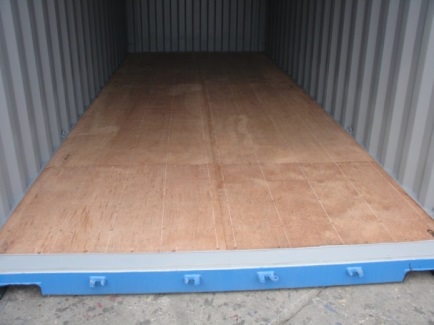 Фото №2 Накладки усиленные (пример)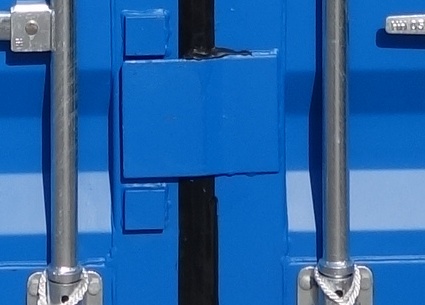 Фото № 3. Расстояние от края дверного проема до паза (место установки щита) не менее 110 мм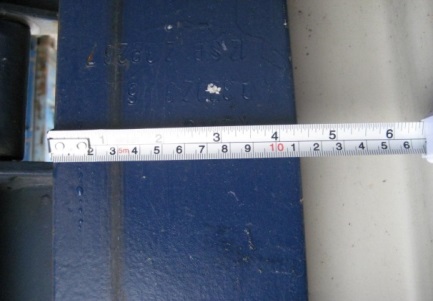 Фото № 4. Ширина паза для установки щита не менее 55мм.  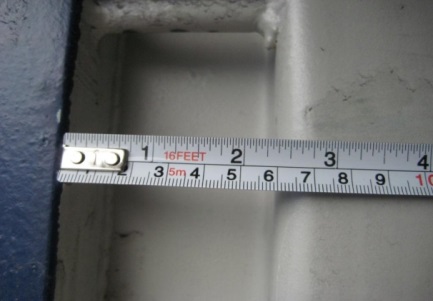 Фото № 5. Объединенная  табличка КБК и КТК, нанесение о программе ACEP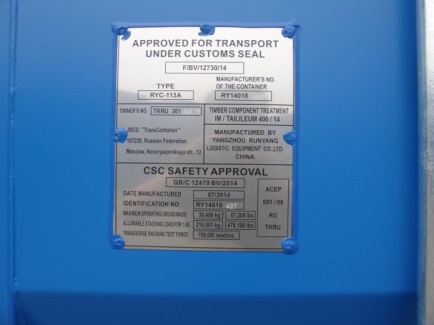 Фото № 6. Наличие выемки, усиленной путем приварки фрагментов швеллера.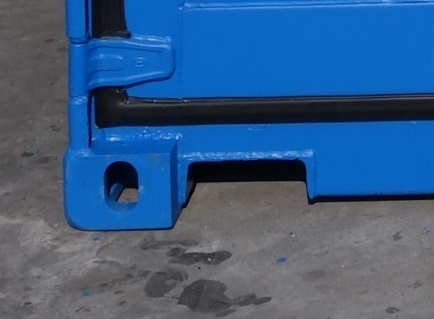 Фото № 7. Крепление рукоятки к штанге контейнера с помощью заклепки с полукруглой головкой.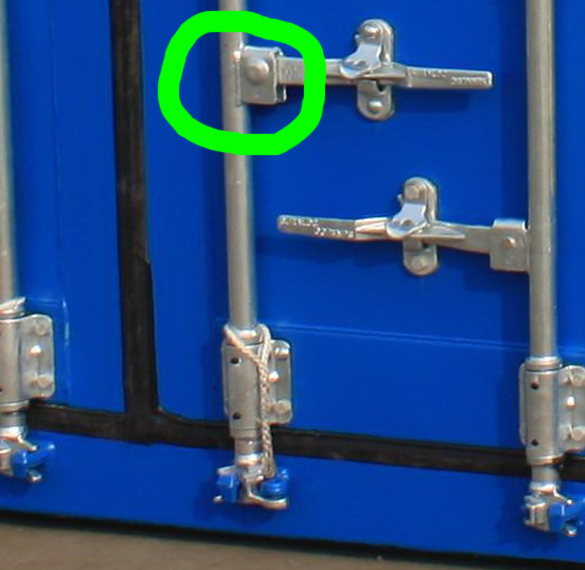 Фото № 8. Дополнительное укрепление нижней передней балки с помощью четырех креплений.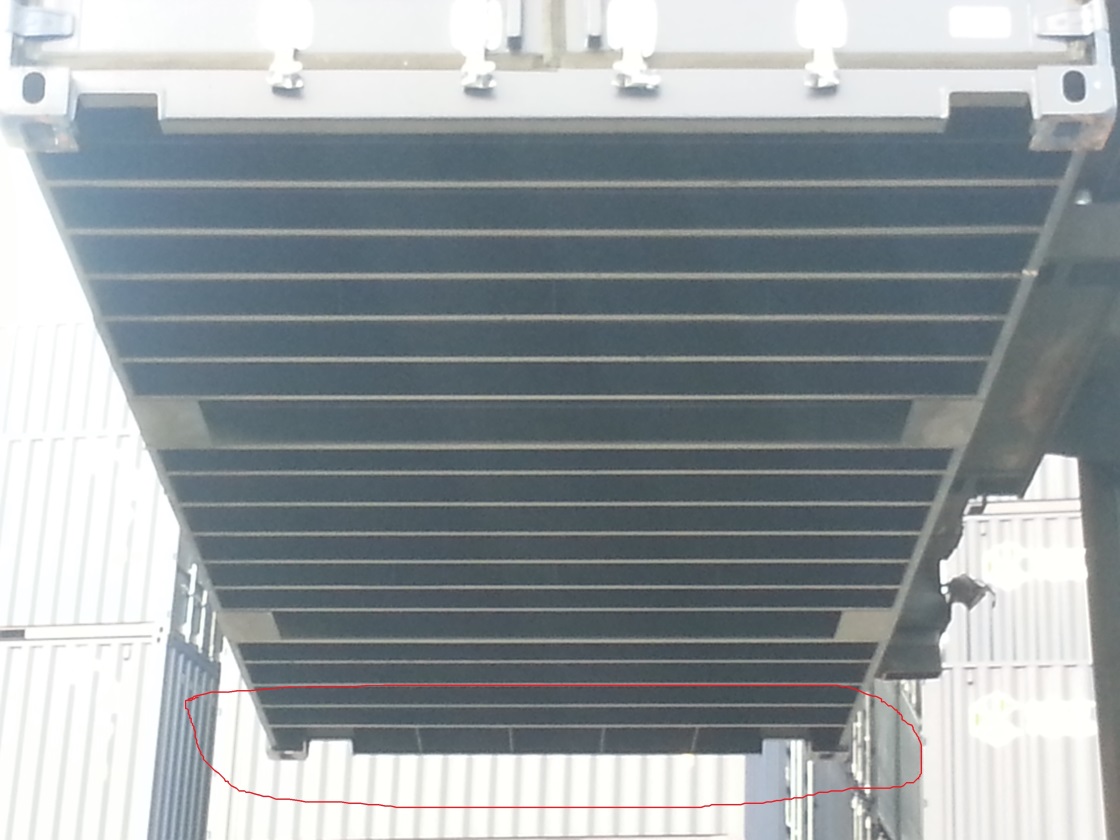 4.1.6. Предмет настоящей закупки по каждому из лотов неделим, то есть участник в случае победы в настоящей закупке по лоту должен осуществить поставку Товара полном объеме, указанном в настоящем Техническом задании.4.1.7. Поставщик не позднее даты подписания акта приема-передачи Товара обязан предоставить следующие документы: - Сертификат соответствия, в соответствии с Международной Конвенцией по безопасным контейнерам (ООН/ИМО, 1992) (International Convention for Safe Containers (UN/IMO, 1992) выданный членом  международной ассоциации классификационных обществ (МАКО): Российским Морским Регистром Судоходства (РС) (Russian Maritime Register of Shipping (RS).	- Сопроводительные документы, необходимые для подтверждения выполнения таможенных и других правил; - Сертификат на фитинги контейнера, выданный уполномоченным органом сертификации; - Спецификацию и чертежи модели контейнера.4.1.8. Поставщик также является ответственным за получение Сертификатов International Union of Railways (UIС), Международные дорожные перевозки (TIR), Конвенция по безопасным контейнерам (CSC), нанесение отметок, табличек и штампов на Контейнерах. 4.2. Гарантийные обязательстваГарантия на конструкцию контейнеров, поставляемых по каждому из лотов, должна быть не менее чем 24 месяца с момента передачи контейнеров и подписания Заказчиком (Покупателем) и Победителем акта приема-передачи контейнеров.Гарантия на лакокрасочное покрытие должна составлять не менее 60 месяцев с момента подписания заказчиком и победителем акта приема-передачи контейнеров. 4.3. Сроки производства и поставки Товара по каждому из лотов:Предусматривается градация сроков поставки:Срок изготовления контейнеров на заводе-изготовителе и представление их для инспекции их технического состояния на предмет соответствия требованиям настоящего Технического задания – - для лота  № 1 – не позднее 31 марта 2022 года.- для лотов № 2 – не позднее 30 апреля 2022 года.   - для лотов № 3 – не позднее 31 мая 2022 года.- для лотов № 4 – не позднее 30 июня 2022 года.Срок передачи контейнеров Покупателю на месте приема-передачи с подписанием актов приема-передачи:- для лота № 1-4 не позднее 30 июня 2022 года. 4.4. Условия поставки, техническая приемка и хранение Товара4.4.1. Условия поставки Товара:Лот №№ 1-4 - Франко железнодорожная станция РФ4.4.2. Товар по каждому из лотов может поставляться партиями предварительно согласованными Поставщиком и Покупателем (по количеству партии Товара и дате поставки). Срок поставки не может превышать срока, указанного претендентом в финансово-коммерческом предложении.В обязательном порядке предусматривается техническая инспекция и осмотр изготовленных контейнеров в месте технической инспекции и осмотра, указанном в таблице пункта 4.1.1 Технического задания, или на складе завода-изготовителя. На момент технической инспекции и осмотра Товара он должен быть новым, не находившимся в эксплуатации. 4.4.3.  Контроль за изготовлением и необходимыми испытаниями  Товара осуществляет представитель Российского Морского Регистра Судоходства (Russian Maritime Register of Shipping (RS). После изготовления Товара Поставщик направляет Покупателю уведомление о готовности Товара. По согласованию Покупателя  и  Поставщика, после готовности Товара, Покупатель информирует Поставщика о начале отгрузки Товара (по количеству партии Товара и дате поставки) на контейнерный терминал.Поставщик обязуется организовать хранение Товара, срок которого указывается в финансово - коммерческом приложении, на складе завода-изготовителя или в месте технической инспекции и осмотра изготовленных контейнеров с даты изготовления Товара (уведомления Поставщиком Покупателя о готовности Товара (партии Товара) к отгрузке) до момента подачи новых контейнеров Покупателю в место поставки. Стоимость указанного хранения включается в цену Товара. В случае поступления от Заказчика просьбы на хранение Товара, срок поставки Товара, указанный в пункте 4.3 настоящего Технического задания, увеличивается на время хранения Товара.Раздел 5. Информационная картаСледующие условия проведения Открытого конкурса являются неотъемлемой частью настоящей документации о закупке, уточняют и дополняют положения настоящей документации о закупке.Приложение № 1к документации о закупкеНа бланке претендентаЗАЯВКА ______________ (наименование претендента)НА УЧАСТИЕ В ОТКРЫТОМ КОНКУРСЕ № ОКэ-____-____-_____Будучи уполномоченным представлять и действовать от имени ________________ (наименование претендента и, в случае участия нескольких лиц на стороне одного участника, наименования таких лиц), а также полностью изучив всю документацию о закупке, я, нижеподписавшийся, настоящим подаю заявку на участие в Открытом конкурсе (далее – Заявка) № ОКэ-___-___-____ (далее – Открытый конкурс) на ____________ (поставку товаров, выполнение работ, оказание услуг - указать из предмета Открытого конкурса).Уполномоченным представителям ПАО «ТрансКонтейнер» настоящим предоставляются полномочия наводить справки или проводить исследования с целью изучения отчетов, документов и сведений, представленных в данной Заявке, и обращаться к нашим клиентам, обслуживающим нас банкам за разъяснениями относительно финансовых и технических вопросов.Настоящая Заявка служит также разрешением любому лицу или уполномоченному представителю любого учреждения, на которое содержится ссылка в сопровождающей документации, представлять любую информацию, необходимую для проверки заявлений и сведений, содержащихся в настоящей Заявке, или относящихся к ресурсам, опыту и компетенции претендента.Настоящим подтверждается, что _________(наименование претендента) ознакомилось(-ся) с условиями документации о закупке, с ними согласно(-ен) и возражений не имеет.В частности, _______ (наименование претендента), подавая настоящую Заявку, согласно(-ен) с тем, что:результаты рассмотрения Заявки зависят от проверки всех данных, представленных ______________ (наименование претендента), а также иных сведений, имеющихся в распоряжении Заказчика;за любую ошибку или упущение в представленной настоящей Заявке ответственность целиком и полностью будет лежать на __________________ (наименование претендента);Открытый конкурс может быть прекращен в любой момент до заключения договора по Открытому конкурсу без объяснения причин.Победителем может быть признан участник, предложивший не самую низкую цену.В случае признания _________ (наименование претендента) победителем обязуется:Придерживаться положений Заявки в течение ______ дней (указать срок не менее прописанного в пункте 22 Информационной карты) с даты, установленной как день окончания подачи Заявок, указанный в пункте 7 Информационной карты. Заявка будет оставаться обязательной до истечения указанного периода.До заключения договора представить сведения, необходимые для заключения договора с ПАО «ТрансКонтейнер».	Предупрежден(-о), что при непредставлении указанных сведений и документов, ПАО «ТрансКонтейнер» вправе отказаться от заключения договора.Подписать договор(-ы) на условиях настоящей Заявки на участие в Открытом конкурсе и на условиях, объявленных в документации о закупке.Исполнять обязанности, предусмотренные заключенным договором строго в соответствии с требованиями такого договора.Не вносить в договор изменения, не предусмотренные условиями документации о закупке.__________________ (наименование претендента) настоящей Заявкой подтверждает, что:1. ___________ (поставка товаров, выполнения работ, оказания услуг и т.д.), свободны от любых прав со стороны третьих лиц, и согласно в случае признания победителем и подписания договора передать все права на___________ (поставку товаров, выполнения работ, оказания услуг и т.д.) Заказчику;2. Не находится в процессе ликвидации;3. На дату подачи Заявки на участие в Открытом конкурсе не признан несостоятельным (банкротом), в том числе отсутствует возбужденные в отношении него дела о несостоятельности (банкротстве);4. На имущество не наложен арест, экономическая деятельность не приостановлена;5. На дату подачи Заявки на участие в Открытом конкурсе, в порядке, предусмотренном Кодексом Российской Федерации об административных правонарушениях, деятельность неприостановлена;6. Отсутствует задолженность по уплате налогов, сборов, пени, налоговых санкций в бюджеты всех уровней и обязательных платежей в государственные внебюджетные фонды, а также просроченная задолженность по ранее заключенным договорам с ПАО «ТрансКонтейнер»;7. Соответствует всем требованиям, устанавливаемым в соответствии с законодательством Российской Федерации и/или государства регистрации и/или ведения бизнеса претендента к лицам, осуществляющим поставки товаров, выполнение работ, оказание услуг, являющихся предметом закупки;8. Не имеет и не будет иметь никаких претензий в отношении права (и в отношении реализации права) ПАО «ТрансКонтейнер» отменить Открытый конкурс по одному и более предмету закупки (лоту) в любое время до заключения договора по Открытому конкурсу;9. Полностью и без каких-либо оговорок принимает условия, указанные в документации о закупке Открытого конкурса, в том числе в Техническом задании;10. Товары, работы, услуги, предлагаемые к поставке в рамках Открытого конкурса, полностью соответствуют требованиям документации о закупке;11. Отсутствует в реестре недобросовестных поставщиков, предусмотренный статьей 5 Федерального закона от 18 июля 2011 г. № 223-ФЗ «О закупках товаров, работ, услуг отдельными видами юридических лиц» и/или статьей 104 Федерального закона от 05.04.2013 № 44-ФЗ «О контрактной системе в сфере закупок товаров, работ, услуг для обеспечения государственных и муниципальных нужд», а также в реестре недобросовестных контрагентов ПАО «ТрансКонтейнер».12. При подготовке и подаче Заявки на участие в Открытом конкурсе обеспечено соблюдение требований Федерального закона Российской Федерации от 27 июля 2006 г. № 152-ФЗ «О персональных данных», в том числе о получении согласий и направлении уведомлений, необходимых для передачи и обработки персональных данных субъектов персональных данных, указанных в Заявке, в целях проведения Открытого конкурса.Я, _______ (указывается полностью ФИО лица, подписавшего Заявку) даю согласие на обработку всех своих персональных данных, указанных в Заявке, в соответствии с требованиями законодательства Российской Федерации, в целях проведения Открытого конкурса.Своей подписью удостоверяю, что сделанные заявления и сведения, представленные в настоящей Заявке, являются полными, точными и верными.В подтверждение этого прилагаются все необходимые документы.Представитель, имеющий полномочия подписать Заявку на участие в Открытом конкурсе от имени _______________________________________                                         (наименование претендента)____________________________________________________________________       МП			(должность, подпись, ФИО полностью)«____» _________ 20___ г.Приложение № 2к документации о закупкеСВЕДЕНИЯ О ПРЕТЕНДЕНТЕ (для юридических лиц)(в случае, если на стороне одного претендента участвует несколько юридических лиц, сведения предоставляются на каждое юридическое лицо)1. Полное и сокращенное наименование претендента (если менялось в течение последних 5 лет, указать, когда и указать прежнее название)ОГРН ______, ИНН _________, КПП______, ОКПО ____, ОКТМО________, ОКОПФ ___________ (для претендентов-резидентов Российской Федерации)Юридический адрес ________________________________________Почтовый адрес ___________________________________________Телефон (______) __________________________________________Факс (______) _____________________________________________Адрес электронной почты __________________@_______________Зарегистрированный адрес офиса _____________________________Адрес сайта компании: ______________________________________Для нерезидента Российской Федерации (заполняется только при участии нерезидента).Номер налогоплательщика (идентификационный) _________________Юридический адрес ________________________________________Почтовый адрес ___________________________________________Телефон (______) __________________________________________Факс (______) _____________________________________________Адрес электронной почты __________________@_______________Зарегистрированный адрес офиса _____________________________Адрес сайта компании: ______________________________________2. Руководитель_____________________3. Банковские реквизиты______________4. Название и адрес филиалов и дочерних предприятий (для нерезидентов Российской Федерации, имеющих представительства в Российской Федерации, дополнительно указываются ИНН и КПП представительства)Контактные лицаУполномоченные представители ПАО «ТрансКонтейнер» могут связаться со следующими лицами для получения дополнительной информации о претенденте:Справки по общим вопросам и вопросам управления: _____________________Контактное лицо (должность, ФИО, телефон)Справки по кадровым вопросам: ________________________________________Контактное лицо (должность, ФИО, телефон)Справки по техническим вопросам: _____________________________________Контактное лицо (должность, ФИО, телефон)Справки по финансовым вопросам: ______________________________________Контактное лицо (должность, ФИО, телефон)Представитель, имеющий полномочия подписать Заявку на участие в Открытом конкурсе от имени ________________________________________                                         (наименование претендента)____________________________________________________________________       МП			(должность, подпись, ФИО полностью)«____» _________ 20___ г.СВЕДЕНИЯ О ПРЕТЕНДЕНТЕ (для физических лиц)Фамилия, имя, отчество ___________________________________Паспортные данные ______________________________________Место жительства ________________________________________Телефон (______) ________________________________________Факс (______) ___________________________________________Адрес электронной почты __________________@_____________Банковские реквизиты_____________________________________Адрес сайта при наличии___________________________________Представитель, имеющий полномочия подписать Заявку на участие в Открытом конкурсе от имени _______________________________________                                         (наименование претендента)____________________________________________________________________       МП			(должность, подпись, ФИО полностью)«____» _________ 20___ г.Приложение № 3к документации о закупкеФинансово-коммерческое предложениеОткрытый конкурс № лот № ____________________________________________________________________________(Полное наименование претендента)1. Цена Товара, указанная в настоящем финансово-коммерческом предложении учитывает все возможные расходы Поставщика, в том числе  расходы на изготовление Товара, доставку Товара в место технической инспекции и осмотра изготовленных контейнеров, в место поставки, стоимость таможенного оформления (в случае поставки импортного Товара), стоимость оформления сертификата классификационного общества члена Международной Ассоциации Классификационных Обществ (МАКО), расходы по нанесению на Товар логотипа Покупателя, расходы по нанесению на табличке в соответствии с конвенцией по безопасности контейнеров (КБК) информации о программе непрерывного освидетельствования контейнеров по форме: «АСЕР 001/06 RUTKRU», а также серийного (инвентарного) номера контейнера, стоимость гарантии и всех видов налогов, кроме НДС, а также прочие расходы, связанные с поставкой Товара.Поставка Товаров облагается НДС по ставке ____%, размер которого составляет ________/ НДС не облагается (указать необходимое).2. Дополнительные условия поставки товаров, выполнения работ, оказания услуг _______________________________________________________ (заполняется претендентом при необходимости).3. Осуществлять электронный документооборот (далее – ЭДО) на условиях, изложенных в приложениях № 7 и № 7а проекту договора (приложение № 4) к документации о закупке согласны.При осуществлении ЭДО предполагается обмен следующими документами:•	счет-фактуру – 1 экз. на Товар (партию Товара); •	товарную накладную (форма № ТОРГ–12);•	акт о технической приёмке новых контейнеров на Товар (на всю партию Товара);Поставщик передает Покупателю следующие документы в оригинале одновременно с подписанием и передачей Акта приема-передачи Товара:•	сертификат о соответствии контейнера выданный Классификационным обществом членом МАКО  – 1 экз.  оригинал на Товар (на каждую отдельную партию Товара);•	паспорт формы ВУ-4КМ (на каждую единицу Товара) – 1 экз. оригинал; •	сертификат качества на поставляемый Товар.4. Срок действия настоящего финансово-коммерческого предложения составляет _______________ (претендентом указывается срок не менее установленного в пункте 22 Информационной карты) календарных дней с даты окончания срока подачи Заявок, указанной в пункте 7 Информационной карты.5. Если предложения, изложенные в финансово-коммерческом предложении, будут приняты Заказчиком, ________(полное наименование претендента) берет на себя обязательство поставить товары в соответствии с требованиями документации о закупке и согласно нашим предложениям.6. В случае если предложения ________(полное наименование претендента) будут признаны лучшими, мы берем на себя обязательства подписать договор в соответствии с условиями участия в Открытом конкурсе на условиях настоящего финансово-коммерческого предложения и в соответствии с протоколом Конкурсной комиссии.7. ________(полное наименование претендента) согласно с тем, что в случае нашего отказа от заключения договора после признания нашей организации победителем Открытого конкурса, а так же при нашем отказе приступить к переговорам о подписании нами договора в сроки, указанные в уведомлении Заказчика, направленном нам в соответствии с пунктами 3.8.4-3.8.7 документации о закупке, договор будет заключен с другим участником.8. ________(полное наименование претендента) объявляет, что до подписания договора, настоящее коммерческое предложение и информация о нашей победе будут считаться имеющими силу договора между нами.Представитель, имеющий полномочия подписать заявку на участие от имени ______________________________________________________________(наименование претендента)______________________         _____________________       Печать			(должность, подпись, ФИО)"____" _________ 2022 г.Приложение № 4к документации о закупкеДоговор поставки контейнеров № __________г. Москва                                                                                                    «__»_______ 20__ г.Публичное акционерное общество «Центр по перевозке грузов в контейнерах «ТрансКонтейнер» (ПАО «ТрансКонтейнер»), именуемое в дальнейшем «Покупатель», в лице  _________________________,  действующего  на  основании доверенности ____________________ от ____________________ с одной стороны, и _________________________ именуемое в дальнейшем «Поставщик», в лице ________________________, действующего на основании _________, с другой стороны, именуемые в дальнейшем «Стороны», заключили настоящий Договор о нижеследующем:ПРЕДМЕТ ДОГОВОРА1.1. Поставщик обязуется поставить, а Покупатель принять и оплатить новые, не находящиеся в эксплуатации крупнотоннажные контейнеры  длиной 20 футов типоразмера 22G1массой брутто 30,48 тонн производства ___________________________ (далее – Товар).1.2. Номенклатура, количество, срок поставки и стоимость единицы Товара определяются в Спецификации (приложение №1), являющейся неотъемлемой частью настоящего Договора.	1.3. Поставщик гарантирует, что Товар не является предметом залога, свободен от прав третьих лиц, не подлежит удержанию, не сдан в аренду, не продан, в розыске или под арестом не состоит, а также свободен от иных обременений.	1.4. Качество и комплектность поставляемого Товара должны подтверждаться сертификатом качества на Товар. Товар должен соответствовать требованиям Международной конвенции по безопасным контейнерам и Таможенной конвенции 1972 года с последующими поправками. Окраска внешних поверхностей Товара выполняется Поставщиком в синем цвете (RAL5017), с нанесением инвентарных номеров Покупателя (приложение № 3 к настоящему Договору) белым цветом (RAL 9016) в соответствии со стандартом ИСО 6346, фирменного логотипа на боковых стенках контейнера «TransContainer» (высотой 1280 мм, шириной 2920 мм), знаков, маркировки, согласно действующей нормативно-технической документации завода-изготовителя. На табличке КБК Поставщиком наносится информация о программе непрерывного освидетельствования контейнеров по форме: «АСЕР 001/06 RU TKRU», при этом, Стороны соглашаются с тем, что Поставщик / Завод-изготовитель вправе наносить на Товар изображение своего товарного знака.КОЛИЧЕСТВО И КАЧЕСТВО ТОВАРА2.1. Общее количество Товара, поставляемого по настоящему Договору, составляет  ______ единиц.2.2 Гарантийный срок Товара составляет 2 года и 5 лет на лакокрасочное покрытие с даты подписания Сторонами акта приема-передачи Товара.2.3. В случае, если в течение гарантийного срока выявятся несоответствия качества Товара или его отдельных частей (узлов) и Товар станет непригодным для дальнейшего использования, Покупатель уведомляет об этом Поставщика. Поставщик за свой счет проводит гарантийный ремонт Товара, включая  доставку Товара до места проведения ремонта и обратно или производит замену Товара на Товар надлежащего качества в течение 30 (тридцати) календарных дней с даты получения указанного выше уведомления от Покупателя.В случае, если Покупатель самостоятельно произвел гарантийный ремонт Товара, Поставщик компенсирует Покупателю подтвержденные расходы в срок не позднее 10 (десяти) рабочих дней с момента получения соответствующего счета Покупателя и документов, подтверждающих произведенные расходы. В счет также включается транспортные расходы Покупателя на ремонт Товара.3. УСЛОВИЯ ПОСТАВКИ3.1. Поставка Товара осуществляется в количестве и сроки, предусмотренные Спецификацией (Приложение №1 к настоящему Договору). 3.2.  Место поставки Товара – станция ________________________ОАО «РЖД» (код станции ______________________________).3.3. Датой поставки Товара является дата подписания Акта приема-передачи Товара по форме, указанной в Приложении №2 к настоящему Договору.Право собственности, а также риск случайной гибели или порчи Товара переходят от Поставщика к Покупателю с даты подписания Акта приема-передачи Товара.Поставщик обязуется незамедлительно информировать в письменном виде Покупателя в отношении возможных нарушений сроков поставки Товара в целом или любой его части.3.4. 	Поставщик передает Покупателю следующие документы по системе ЭДО в соответствии с Приложением № 7 и № 7а:счет-фактуру – 1 экз. на Товар (партию Товара); товарную накладную (форма № ТОРГ–12);акт о технической приёмке новых контейнеров на Товар (на всю партию Товара);Поставщик передает Покупателю следующие документы в оригинале одновременно с подписанием и передачей Акта приема-передачи Товара:сертификат о соответствии контейнера выданный Классификационным обществом членом МАКО  – 1 экз.  оригинал на Товар (на каждую отдельную партию Товара);паспорт формы ВУ-4КМ (на каждую единицу Товара) – 1 экз. оригинал; сертификат качества на поставляемый Товар. При отсутствии каких-либо документов, перечисленных в настоящем пункте, Покупатель вправе не подписывать Акт приема-передачи Товара до предоставления Поставщиком всего комплекта документов.3.5. Стороны обязаны в течение 3 (трех) рабочих дней информировать друг друга о невозможности обмена отчетными документами в электронном виде, подписанными УКЭП (усиленной квалифицированной электронной подписью), в случае технического сбоя внутренних систем Стороны или оператора ЭДО. В этом случае в период действия такого сбоя Стороны производят обмен отчетными документами на бумажном носителе с подписанием собственноручной подписью.4. ЦЕНА ТОВАРА И УСЛОВИЯ ОПЛАТЫ4.1. Общая цена Договора составляет _____________ (Сумма прописью), без НДС (20%) –  _______ рублей ___ копеек) и включает в том числе: расходы на изготовление Товара, доставку Товара в место технической инспекции и осмотра изготовленных контейнеров, доставку Товара в место поставки, стоимость таможенного оформления (в случае поставки импортного Товара), стоимость оформления сертификата классификационного общества члена Международной Ассоциации Классификационных Обществ (МАКО), расходы по нанесению на Товар логотипа Покупателя, расходы по нанесению на табличке в соответствии с конвенцией по безопасности контейнеров (КБК) информации о программе непрерывного освидетельствования контейнеров по форме: «АСЕР 001/06 RUTKRU», а также серийного (инвентарного) номера контейнера, стоимость гарантии и всех видов налогов, кроме НДС, а также прочие расходы, связанные с поставкой Товара.4.2. Оплата Товара производится Покупателем следующем порядке: аванс в размере 50% (пятидесяти) процентов от цены договора в течение 10 (десяти) рабочих дней с даты предоставления Поставщиком банковской гарантии на возврат указанного авансового платежа. Окончательный платеж в размере 50 % (пятидесяти) процентов от цены договора (партии Товара) осуществляется в течение 5 (пяти) рабочих дней с даты подписания Сторонами акта приема-передачи Товара (партии Товара).4.3. Датой платежа считается дата поступления денежных средств на расчетный счёт Поставщика. 4.4. Цена Товара по настоящему Договору изменению не подлежит.5. ПОРЯДОК ПРИЕМКИ ТОВАРА5.1. Поставщик письменно уведомляет Покупателя о дате представления контейнеров для инспекции их технического состояния не менее, чем за 5 (пять) рабочих дней до предполагаемой даты технической приемки.Техническая приемка Товара по качеству и количеству Товара производится представителями Покупателя на территории склада завода-изготовителя _________________________________. 5.2. По окончании технической приемки Товара (партии Товара) по количеству и качеству Сторонами составляется и подписывается акт о технической приемке новых контейнеров по форме, указанной в Приложении № 4 к настоящему Договору. 5.3. Передача Товара производится представителями Поставщика и Покупателя на станции _________________  ж.д.  По результатам передачи Стороны подписывают Акт приема-передачи Товара.6. ОТВЕТСТВЕННОСТЬ СТОРОН	6.1. За неисполнение или ненадлежащее исполнение своих обязательств по настоящему Договору Стороны несут ответственность в соответствии с законодательством Российской Федерации.	6.2. За просрочку платежей Поставщик вправе требовать от Покупателя уплаты неустойки в виде пени в размере 0,03 (Три сотых) % от суммы просроченного платежа за каждый день просрочки оплаты Товара.6.3. За нарушение сроков поставки Покупатель вправе требовать от Поставщика уплаты неустойки в виде пени в размере 0,03 Три сотых) % от стоимости не поставленного в срок Товара за каждый день просрочки. 6.4. 	В случае нарушения Поставщиком срока выполнения гарантийного ремонта Товара либо замены Товара Покупатель вправе требовать от Поставщика уплаты неустойки в виде пени в размере 0,03 (Три сотых) % от стоимости не отремонтированного или не замененного в срок Товара за каждый день просрочки.6.5. Перечисленные в настоящем Договоре неустойки могут быть взысканы Покупателем путем направления Поставщику заявления о зачете встречных однородных требований и удержания причитающихся сумм неустойки из сумм, подлежащих оплате Поставщику по настоящему Договору. Если Покупатель по какой-либо причине не направит Поставщику заявления о зачете встречных однородных требований и не удержит сумму неустойки, Поставщик обязуется уплатить такую сумму по первому письменному требованию Покупателя.7. РАЗРЕШЕНИЕ СПОРОВ7.1. Все споры, возникающие при исполнении настоящего Договора, решаются Сторонами путем переговоров, которые могут проводиться, в том числе, путем отправления писем по почте, обмена факсимильными сообщениями.7.2. Если Стороны не придут к соглашению путем переговоров, все споры рассматриваются в обязательном досудебном претензионном порядке. Срок рассмотрения претензии – 30 (тридцать) календарных дней с даты получения претензии.7.3. В случае, если споры не урегулированы Сторонами с помощью переговоров и в претензионном порядке, то они передаются заинтересованной Стороной в Арбитражный суд г. Москвы.8. ОБСТОЯТЕЛЬСТВА НЕПРЕОДОЛИМОЙ СИЛЫ8.1. Ни одна из Сторон не несет ответственности перед другой Стороной за неисполнение или ненадлежащее исполнение обязательств по настоящему Договору, обусловленное действием обстоятельств непреодолимой силы, то есть чрезвычайных и непредотвратимых при данных условиях обстоятельств, в том числе объявленной или фактической войной, гражданскими волнениями, эпидемиями, блокадами, пожарами, землетрясениями, наводнениями и другими природными стихийными бедствиями, а также изданием запретительных актов государственных органов.8.2. Свидетельство, выданное торгово-промышленной палатой или иным компетентным органом, является достаточным подтверждением наличия и продолжительности действия обстоятельств непреодолимой силы.8.3. Сторона, которая не исполняет свои обязательства вследствие действия обстоятельств непреодолимой силы, должна не позднее чем в трехдневный срок известить другую Сторону о таких обстоятельствах и их влиянии на исполнение обязательств по настоящему Договору.8.4. Если обстоятельства непреодолимой силы действуют на протяжении 3 (трех) последовательных месяцев, настоящий Договор может быть расторгнут по соглашению Сторон.9. ПОРЯДОК ВНЕСЕНИЯИЗМЕНЕНИЙ, ДОПОЛНЕНИЙ В ДОГОВОР И ЕГО РАСТОРЖЕНИЯ 9.1. В настоящий Договор Сторонами могут быть внесены изменения и дополнения, которые оформляются дополнительными соглашениями к настоящему Договору.9.2. Настоящий Договор может быть досрочно расторгнут по основаниям, предусмотренным законодательством Российской Федерации и настоящим Договором.9.3.  В случае, если просрочка поставки Товара составляет 60 (шестьдесят) календарных дней, Покупатель вправе расторгнуть настоящий Договор в одностороннем порядке путем направления письменного уведомления о намерении расторгнуть настоящий Договор Поставщику. Настоящий Договор считается расторгнутым  с даты, указанной в уведомлении о расторжении.	9.4.  Если Поставщик в течение 5 (пяти) рабочих дней после подписания настоящего Договора не предоставит банковскую гарантию, указанную в п. 13.1. настоящего Договора, Покупатель вправе сместить срок оплаты аванса указанного в п.4.2 настоящего Договора на срок задержки предоставления банковской гарантии. 9.5. В случае досрочного расторжения настоящего Договора по основаниям, предусмотренным законодательством Российской Федерации и настоящим Договором Сторонами проводится сверка расчетов с обязательным составлением акта сверки. При этом оплате Покупателем подлежит Товар, поставленный до даты получения Поставщиком уведомления о расторжении настоящего Договора, а также не поставленный Товар находящийся на складе Поставщика.Поставщик обязуется в течение 3 (трех) календарных дней с даты расторжения Договора возвратить Покупателю авансовый платеж в части, превышающей стоимость поставленного Товара. 10. СРОК ДЕЙСТВИЯ ДОГОВОРА10.1. Настоящий договор вступает в силу с даты его подписания Сторонами и действует до ______ 2022 включительно, а в части взаиморасчетов – до полного исполнения Сторонами своих обязательств по договору.11. АНТИКОРРУПЦИОННАЯ ОГОВОРКА11.1. Стороны настоящим подтверждают, что им известны требования применимого законодательства и применимых норм международного права о противодействии коррупции при осуществлении хозяйственной деятельности (далее – антикоррупционные требования). Стороны обязуются обеспечить соблюдение антикоррупционных требований при исполнении настоящего Договора своими работниками, представителями, аффилированными лицами, посредниками и иными лицами, привлекаемыми ими к исполнению настоящего Договора. Для целей определения ответственности Сторон по настоящему Договору нарушение антикоррупционных требований указанными лицами признается нарушением, совершенным соответствующей Стороной.11.2. Каждая Сторона настоящим подтверждает, что ни она, ни ее работники, представители, аффилированные лица, посредники и любые иные лица, привлекаемые Стороной к исполнению настоящего Договора, не предлагали, не обещали, не требовали, не принимали деньги, ценные бумаги, иное имущество или работы (услуги), в связи с заключением настоящего Договора.11.3. При исполнении своих обязательств по настоящему Договору Стороны, их работники, представители, аффилированные лица, посредники и иные лица, привлекаемые Сторонами к исполнению настоящего Договора, не совершают действия, квалифицируемые применимым законодательством как нарушение антикоррупционных требований, в том числе дача / получение / вымогательство взятки или посредничество во взяточничестве, злоупотребление полномочиями, коммерческий подкуп или посредничество в нем, мошенничество, передача денежных средств или иных ценностей любым лицам в целях оказать влияние на их действия или решения, а также иные незаконные действия в целях получения неправомерной имущественной выгоды, каких-либо неправомерных преимуществ, оказания недружественного влияния или для достижения иных неправомерных целей.11.4. Сторона, у которой появились обоснованные подозрения в нарушении другой Стороной антикоррупционных требований в связи с заключением и/или исполнением настоящего Договора, вправе направить другой Стороне письменный запрос о представлении документов и информации, необходимых для проверки таких подозрений, за исключением документов и информации, доступ к которым ограничен в соответствии с применимым законодательством. Сторона, получившая указанный запрос, обязана дать на него мотивированный ответ, а также представить другой Стороне запрашиваемые документы и информацию (либо указать предусмотренные применимым законодательством основания для отказа в их представлении) в течение 10 (десяти) рабочих дней с даты получения запроса, если иной срок не будет установлен по соглашению Сторон.11.5. При наличии доказательств нарушения антикоррупционных требований в связи с заключением и/или исполнением настоящего Договора, а также при наличии обоснованных подозрений в этом и неисполнении другой Стороной обязанности представить запрашиваемые документы и информацию, Сторона, направившая запрос, вправе в одностороннем порядке приостановить исполнение своих обязательств по настоящему Договору до урегулирования Сторонами возникшей ситуации или разрешения спора в судебном порядке. При этом Стороны гарантируют осуществление надлежащего разбирательства по фактам нарушения антикоррупционных требований с соблюдением принципов конфиденциальности и применение эффективных мер по предотвращению возможных конфликтных ситуаций. 11.6. Каждая Сторона вправе в одностороннем внесудебном порядке расторгнуть Договор путем направления письменного уведомления другой Стороне не позднее чем за 10 (десять) календарных дней до даты прекращения действия настоящего Договора в следующих случаях:11.6.1. при наличии доказательств совершения уголовного преступления или административного правонарушения коррупционной направленности другой Стороной;11.6.2. если в результате нарушения другой Стороной антикоррупционных требований Стороне причинены убытки;11.6.3. при неисполнении другой Стороной обязанности представить документы и информацию, запрашиваемые для проверки подозрения в нарушении антикоррупционных требований в связи с заключением и/или исполнением настоящего Договора, в течение 20 (двадцати) рабочих дней с даты получения соответствующего запроса.11.7. Сторона, нарушившая антикоррупционные требования и (или) условия настоящей антикоррупционной оговорки, обязана возместить другой Стороне возникшие у нее в результате этого убытки в соответствии с порядком и в размере, предусмотренном применимым законодательством и настоящим Договором.11.8. В случае нарушения одной Стороной обязательств по настоящей антикоррупционной оговорке другая Сторона вправе уведомить об этом компетентные государственные органы в соответствии с применимым законодательством.11.9. Каналы уведомления (указывается наименование ПАО «ТрансКонтейнер» как стороны договора) о нарушениях антикоррупционных требований: тел.: 8 (499) 271-77-90, 8 (800) 100-22-20, официальный сайт (для заполнения специальной формы): trcont.com, адрес электронной почты: anticorr@trcont.ru.   Каналы уведомления (указывается наименование Стороны как стороны договора) о нарушениях антикоррупционных требований: тел.: ________________, официальный сайт (для заполнения специальной формы): ______________ / адрес электронной почты: ___________________________.   12. ГАРАНТИИ И ЗАВЕРЕНИЯ ПОСТАВЩИКАПоставщик настоящим заверяет Покупателя и гарантирует, что на дату заключения настоящего Договора:Поставщик является надлежащим образом созданным юридическим лицом, действующим в соответствии с законодательством Российской Федерации;Поставщиком соблюдены корпоративные процедуры, необходимые для заключения настоящего Договора, заключение настоящего Договора получило одобрение органов управления Поставщика;настоящий Договор от имени Поставщика подписан лицом, которое надлежащим образом уполномочено совершать такие действия; заключение настоящего Договора и исполнение его условий не нарушит и не приведет к нарушению учредительных документов или какого-либо договора или документа, стороной по которому является Поставщик, а также любого положения законодательства Российской Федерации;не существует каких-либо обстоятельств, которые ограничивают, запрещают исполнение Поставщиком обязательств по настоящему Договору.12.2. Поставщик  присоединяется к заверениям об обстоятельствах, касающихся исполнения Договора и налогового законодательства РФ, - «налоговой оговорке», согласно приложению № 5 к настоящему Договору.ПРОЧИЕ УСЛОВИЯ13.1. Поставщик обязуется предоставить Покупателю банковскую гарантию в течение 5 (пяти) рабочих дней после подписания настоящего Договора13.2.	 Ни одна из Сторон не вправе полностью или частично уступать свои права по настоящему Договору третьим лицам без письменного согласия другой Стороны.13.3. 	Документы, переданные по факсимильной связи, имеют юридическую силу с последующим обязательным обменом оригиналами в течение 10 (десяти) календарных дней. 13.4. В случае изменения у какой-либо из Сторон юридического статуса, адреса и банковских реквизитов, она обязана в течение 5 (пяти) календарных со дня возникновения изменений известить об этом другую Сторону.13.5. Все вопросы, не предусмотренные настоящим Договором, регулируются законодательством  Российской Федерации. 13.6. Настоящий Договор составлен в двух экземплярах, имеющих одинаковую силу, по одному  для каждой из Сторон.	13.7. К настоящему Договору прилагается:	13.7.1. Спецификация (приложение №1);13.7.2. Форма Акта приема-передачи Товара (приложение №2);13.7.3. Инвентарные номера Товара (приложение №3);13.7.4. Форма Акта о технической приемке новых контейнеров (приложение №4);13.7.5. Налоговая оговорка (приложение №5);13.7.6. Эскиз окрашивания Товара (приложение №6).13.7.7. Соглашение по электронному документообороту (Приложение № 7);13.7.8. Перечень и формат электронных документов  (Приложение № 7а);АДРЕСА И ПЛАТЁЖНЫЕ РЕКВИЗИТЫ СТОРОНПриложение № 1					к Договору поставки контейнеров                                                  от «___» ___________ 20__ г.№ ____________СПЕЦИФИКАЦИЯ Приложение № 2					к Договору поставки контейнеров                                                  от «___» ___________ 20__ г.№ ____________ФормаАкт приема-передачи ТовараКонтейнеры в количестве ___ (________________) единиц технически исправны и соответствуют предъявляемым к ним требованиям согласно акту о технической приемке новых контейнеров от «______»______________20___года. Общая стоимость передаваемых контейнеров составляет _______________ (_____________________________) рублей 00 копеек, в том числе НДС (20%) – ______________________ (_______________________________________) рублей 00 копеек. С момента подписания настоящего Акта Покупателем обязательства Поставщика в части поставки указанных выше контейнеров считаются выполненными и Покупатель не имеет к Поставщику каких-либо претензий.Настоящий Акт составлен в  (двух) экземплярах по одному  для каждой из Сторон.___________________                                                 ___________________Приложение № 3					к Договору поставки контейнеров                                                  от «___» ___________ 20__ г.№ ____________Инвентарные номера Товара_____________________________________________________________________Приложение № 4					к Договору поставки контейнеров                                                  от «___» ___________ 20__ г.№ ____________ФормаКонтейнеры в количестве ___ (________________) единиц технически исправны и соответствуют предъявляемым к ним требованиям. Настоящий акт составлен в  (двух) экземплярах по одному  для каждой из Сторон.___________________                                                 ___________________Приложение №5к договору поставки №_____от «___»_______20__ г.Налоговая оговорка 1. Исполнитель на момент заключения и/или при исполнении договора от «__» ____________ 20__ г. № __, (далее также – Договор, настоящий Договор) заключенного с ПАО «ТрансКонтейнер» (далее – Заказчик), гарантирует (заверяет), что: Исполнитель является надлежащим образом созданным юридическим лицом, действующим в соответствии с законодательством Российской Федерации; его исполнительный орган находится и осуществляет функции управления по месту регистрации юридического лица, и в нем нет дисквалифицированных лиц; располагает персоналом, имуществом и материальными ресурсами, необходимыми для выполнения своих обязательств по Договору, а в случае привлечения подрядных организаций (соисполнителей) принимает все меры должной осмотрительности, чтобы подрядные организации (соисполнители) соответствовали данному требованию, а также иным, указанным в пункте 1 настоящей Налоговой оговорки, требованиям; располагает лицензиями, необходимыми для осуществления деятельности и исполнения обязательств по Договору, если осуществляемая по Договору деятельность является лицензируемой; является членом саморегулируемой организации, если осуществляемая по Договору деятельность требует членства в саморегулируемой организации; не совершает сделок (операций) основной целью которых являются неуплата (неполная уплата) и (или) зачет (возврат) суммы налога; ведет бухгалтерский учет и составляет бухгалтерскую отчетность в соответствии с законодательством Российской Федерации и нормативными правовыми актами по бухгалтерскому учету, представляет годовую бухгалтерскую отчетность в налоговый орган; ведет налоговый учет и составляет налоговую отчетность в соответствии с законодательством Российской Федерации, субъектов Российской Федерации и нормативными правовыми актами органов местного самоуправления, своевременно и в полном объеме представляет налоговую отчетность в налоговые органы; не допускает искажения сведений о фактах хозяйственной деятельности (совокупности таких фактов) и объектах налогообложения в первичных документах, бухгалтерском и налоговом учете, в бухгалтерской и налоговой отчетности, а также не отражает в бухгалтерском и налоговом учете, в бухгалтерской и налоговой отчетности факты хозяйственной деятельности выборочно, игнорируя те из них, которые непосредственно не связаны с получением налоговой выгоды; принимает исполнения обязательств по сделкам лишь от лиц, являющихся стороной договора, заключенного с Исполнителем  и (или) лиц, которым обязательство по исполнению сделки (операции) передано по договору или закону; своевременно и в полном объеме уплачивает налоги, сборы и страховые взносы; отражает в налоговой отчетности по НДС все суммы НДС, предъявленные Заказчику; лица, подписывающие от его имени первичные документы и счета-фактуры, имеют на это все необходимые полномочия. 2. В соответствии со ст. 406.1 Гражданского кодекса Российской Федерации (далее – ГК РФ) Стороны также договорились, что в случае, если по итогам налоговой проверки или иных мероприятий налогового контроля в отношении Заказчика налоговый орган: 2.1.	 установит получение Заказчиком необоснованной налоговой выгоды в связи с исполнением Договора и/или 2.2.	 признает неправомерным учет расходов Заказчика на приобретение товаров, работ, услуг или иных объектов гражданских прав по Договору и/или 2.3.	 признает неправомерным применение Заказчиком налоговых вычетов в отношении сумм НДС в связи с тем, что Исполнитель: 2.4.	 нарушал свои налоговые обязанности по отражению в качестве дохода сумм, полученных от Заказчика по Договору, а равно по исчислению и перечислению в бюджет НДС и/или 2.5.	 при осуществлении своей деятельности допускал нарушение, указанных в пункте 1 настоящей Налоговой оговорки, гарантий (заверений) (любой одной, нескольких или всех вместе) (обстоятельства, перечисленные в пунктах 2.1 - 2.3, возникшие в связи с обстоятельствами, перечисленными в пунктах 2.4 - 2.5, 1 настоящей Налоговой оговорки – Эпизоды, связанные с Исполнителем, то Исполнитель вправе в течение 10 (десяти) рабочих дней с даты письменного предложения Заказчика возместить последнему имущественные потери (далее также – Имущественные потери, связанные с налоговой проверкой), определяемые как: 2.6.	 сумма доначисленного Заказчику налоговым органом своим решением (далее – Решение налогового органа) налога на прибыль организаций и/или НДС в связи с Эпизодами, связанными с Исполнителем (далее – Доначисленные налоги); плюс 2.7.	 сумма начисленных Заказчику пеней на сумму Доначисленных налогов (далее – Пени); плюс 2.8.	штрафы, начисленные Заказчику за соответствующие налоговые нарушения в связи с неуплатой ею Доначисленных налогов (далее – Штрафы). 3.	Стороны, в соответствии со ст. 406.1 ГК РФ также договорились, что в случае предъявления Заказчику третьими лицами (для целей настоящего Договора) – лицами, приобретавшими у Заказчика товары результаты работ, (услуг), имущественные права, являющиеся объектом настоящего Договора, имущественных требований: 3.1.	 о возмещении убытков и/или имущественных потерь исчисляемых как размер доначисленных по решению налогового органа, указанным третьим лицам либо их контрагентам, налогов и/или пеней и/или штрафов, а равно возникших в связи с отказом в возможности признания данными третьими лицами расходов для целей налогообложения прибыли или включения НДС в состав налоговых вычетов (далее – Имущественные потери, связанные с нарушением имущественных прав третьих лиц) (обстоятельства, перечисленные в пункте 3, возникшие в связи с обстоятельствами, перечисленными в пункте 3.1 настоящей Налоговой оговорки – Эпизоды, связанные с третьими лицами – контрагентами Заказчика), то Исполнитель обязан в течение 10 (десять) рабочих дней с даты письменного требования Заказчика возместить последнему Имущественные потери, связанные с нарушением имущественных прав третьих лиц. 4.	В соответствии со ст. 406.1 ГК РФ Стороны также предусмотрели, что в случае не реализации Исполнителем права, указанного в пункте 2.5 настоящей Налоговой оговорки, на возмещение Заказчику Имущественных потерь, связанных с налоговой проверкой, Заказчик вправе оспорить Решение налогового органа в установленном законом порядке и в этом случае Исполнитель будет обязан возместить Заказчику имущественные потери, в течение 10 (десяти) рабочих дней с даты письменного требования Заказчика об этом (с приложением копии Решения налогового органа и копии вступившего в силу судебного акта (-ов), принятого (-ых) по результатам оспаривания Заказчиком Решения налогового органа и подтверждающего предпринятые им усилия по оспариванию Решения налогового органа как минимум в части Эпизодов, связанных с Исполнителем), определяемые как: 4.1.	такие Доначисленные налоги, Пени и Штрафы с учетом возможных корректировок в соответствии с вступившим в законную силу решением суда по делу 
(-ам), в рамках которого (-ых) Заказчик предпринял добросовестные усилия по оспариванию Решения налогового органа, а также 4.2.	судебные расходы Заказчика в связи с оспариванием Решения налогового органа в полном размере. 5.	Исполнитель признает и соглашается, что Заказчик вправе по своему усмотрению уплатить в бюджет Доначисленные налоги, Пени и Штрафы в соответствии с Решением налогового органа до вступления в силу решения суда по делу, в рамках которого Заказчик оспаривает Решение налогового органа, содержащее Эпизоды, связанные с Исполнителем. Исполнитель не вправе ссылаться на данное обстоятельство как на условие, способствовавшее возникновению или увеличению имущественных потерь у Заказчика и в обоснование своего отказа или задержки возмещать Заказчику Имущественные потери, связанные с налоговой проверкой. 6.	В случае если Исполнитель возместит Заказчику Имущественные потери, связанные с налоговой проверкой, а Заказчик впоследствии продолжит оспаривание Решения налогового органа в части Эпизодов, связанных с Исполнителем, и вернет из бюджета полностью или частично Доначисленные налоги, Пени и/или Штрафы (далее – Возвращенные суммы), то Заказчик обязуется уведомить Исполнителя об этом не позднее 30 (тридцати) рабочих дней с даты фактического получения Возвращенных сумм и уплатить ему Возвращенные суммы в течение 30 (тридцати) рабочих дней с даты получения письменного требования Исполнителя об этом. 7.	Исполнитель обязан предпринять максимальные усилия для содействия Заказчику в предотвращении доначисления налогов, штрафов и пеней по Эпизодам, связанным с Исполнителем, а также в досудебном и судебном обжаловании Решения налогового органа в части Эпизодов, связанных с Исполнителем, в частности, представлять Заказчику доказательства и пояснения, опровергающие нарушение гарантий, указанных в п. 1 настоящей Налоговой оговорки, либо иных признаков недобросовестности, а также содействовать Заказчику в сборе таких доказательств в ходе досудебного и судебного обжалования Эпизодов, связанных с Исполнителем, обеспечивать, где необходимо, явку своих свидетелей-сотрудников для дачи показаний налоговому органу, суду и прочее. 8.	Исполнитель также подтверждает, что гарантии (заверения) достоверности обстоятельств, указанных в пункте 1 настоящей Налоговой оговорки являются, в том числе заверениями об обстоятельствах, имеющими значение для заключения Договора, его исполнения или прекращения (статья 431.2 ГК РФ), при нарушении которых Исполнитель обязан возместить Заказчику по его требованию убытки, причиненные недостоверностью таких заверений.Приложение № 6
к Договору поставки контейнеров
от «___» ___________ 20__ г. 
№ ____________ЭСКИЗ ОКРАШИВАНИЯ ТОВАРА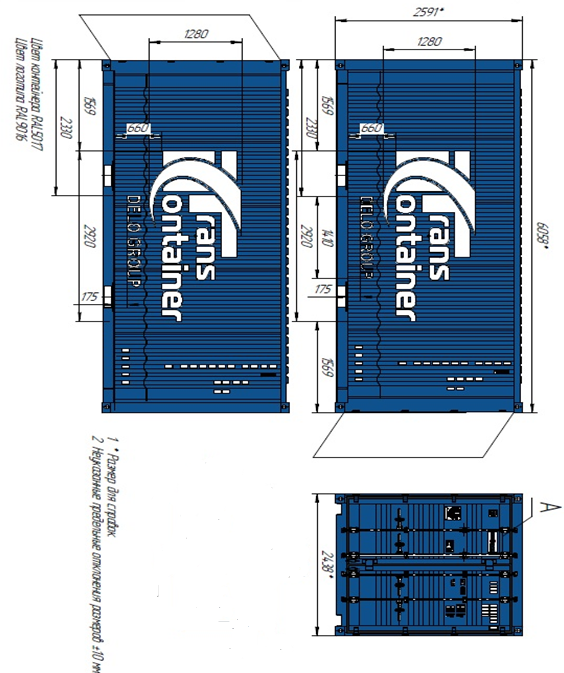 Приложение № 7к Договору на оказание услуг№ ____________от «___» ___________ 202   г.Порядок электронного документооборота Настоящее Приложение устанавливает порядок и условия организации между Сторонами защищенного электронного документооборота (далее – ЭДО) в целях исполнения принятых на себя обязательств по Договору путем обмена документами в электронной форме по телекоммуникационным каналам связи с применением квалифицированной электронной подписи. В электронной форме составляются и подписываются квалифицированной электронной подписью документы, перечень и формат которых указаны в приложении № 7а к Договору  (далее – «первичные документы»). Обмен электронными документами между Сторонами производится с помощью одной из организаций операторов ЭДО, согласно актуальному на день подписания Договора списку операторов на сайте Федеральной налоговой службы (https://www.nalog.ru/rn77/taxation/submission_statements/operations/). Направление, получение, подписание и обмен первичными документами  происходит в электронном виде с использованием квалифицированной электронной подписи посредством ЭДО. Стороны признают, что первичные документы, оформленные в соответствии с требованиями законодательства РФ (в том числе бухгалтерского и налогового учета) и подписанные квалифицированной электронной подписью приравниваются к первичным документам бухгалтерского учета, подписанными уполномоченными лицами Сторон на бумажном носителе. Квалифицированная электронная подпись документа признается равнозначной собственноручной подписи уполномоченных лиц – владельцев сертификата квалифицированной электронной подписи и порождает для подписанта юридические последствия, предусмотренные законодательством Российской Федерации (далее – законодательство). Стороны обязуются применять при осуществлении юридически значимого ЭДО формы, форматы и порядок, установленные законодательством, применимыми нормативными актами, а также совместимые технические средства ЭДО. При соблюдении условий приведенных в настоящем Приложении, первичные документы, содержание и порядок обмена которых соответствует требованиям нормативных актов, принимаются Сторонами к учету в качестве первичных учетных документов, используются в качестве доказательства в судебных разбирательствах и предоставляются при необходимости в государственные органы. В случае возникновения спора между Сторонами подтверждением совершения действий по направлению, получению, подписанию и обмену первичными документами являются документы, которые формируются и заверяются оператором ЭДО по запросу одной из Сторон.  Каждая из Сторон несет ответственность за обеспечение конфиденциальности ключей квалифицированной электронной подписи, недопущения использования принадлежащих ей ключей без ее согласия. Если в сертификате квалифицированной электронной подписи не указан орган или физическое лицо, действующее от имени Стороны при подписании первичных документов, то в каждом случае получения подписанных квалифицированной электронной подписью первичных документов Стороны добросовестно исходят из того, что первичные документы подписаны квалифицированной электронной подписью от имени надлежащего лица, действующего в пределах имеющихся у него полномочий. Стороны осуществляют ЭДО в соответствии с законодательством с учетом положений, устанавливаемых нормативными актами исполнительных органов государственной власти Российской Федерации. Стороны обязаны в течение 3 (трех) рабочих дней информировать друг друга о невозможности обмена первичными документами в электронном виде, подписанными квалифицированной электронной подписью, в случае технического сбоя внутренних систем Стороны или оператора ЭДО. В этом случае в период действия такого сбоя Стороны производят обмен первичными документами на бумажном носителе с подписанием собственноручной подписью. В отношениях, не урегулированных настоящим Приложением, Стороны руководствуются законодательством Российской Федерации.  Приложение № 7ак Договору на оказание услуг№ ____________от «___» ___________ 202   г.Перечень и формат электронных документовПриложение № 5к документации о закупкеСВЕДЕНИЯ О ПЛАНИРУЕМЫХ К ПРИВЛЕЧЕНИЮ СУБПОДРЯДНЫХ ОРГАНИЗАЦИЯХНаименование субподрядной организации:(отдельный лист по каждому субподрядчику)Приложения: - копии документов, подтверждающих согласие субподрядных организаций (договор о намерениях, предварительное соглашение и др.) выполнить передаваемые объемы работ, услуг по предмету закупки.Представитель, имеющий полномочия подписать Заявку на участие в закупке от имени ________________________________________________                                                                    (наименование претендента)       М.П.			(должность, подпись, ФИО полностью)«____» ____________ 20___ г.Приложение № 6
к документации о закупкеТРЕБОВАНИЯ К НЕЗАВИСИМОЙ (БАНКОВСКОЙ) ГАРАНТИИ1.	Банковская гарантия оформляется в соответствии с требованиями §6 главы 23 Гражданского кодекса Российской Федерации и документации о закупке.2.	В банковской гарантии должны быть указаны:1)	дата выдачи;2)	принципал – наименование, адрес, ИНН, ОГРН;3)	бенефициар (заказчик) – Публичное акционерное общество «Центр по перевозке грузов в контейнерах «ТрансКонтейнер» (ПАО «ТрансКонтейнер»), место нахождения: Российская Федерация, 125047, г. Москва, Оружейный пер., д.19, ИНН 7708591995, ОКПО 94421386, КПП 997650001;4)	гарант – наименование банка, его адрес, номер и дата выдачи лицензии на право осуществления банковских операций и сделок, выданной гаранту Центральным Банком Российской Федерации, адрес для предъявления требований по банковской гарантии, корреспондентский счет, БИК, ИНН.5)	номер и наименование закупки: «номер конкурса по предмету закупки «Поставка универсальных 20-футовых контейнеров. Лот № ____»;6)	денежная сумма, подлежащая выплате – ____________ (сумма, соответствующая размеру авансового платежа);7)	срок действия гарантии;8)	обязанность гаранта по рассмотрению требования бенефициара и осуществления платежа в пользу бенефициара в течение 5 (пяти) дней со дня, следующего за днем получения требования бенефициара (заказчика), в котором должны быть перечислены обязательства принципала по договору, обеспеченные банковской гарантией, неисполненные Принципалом, без необходимости представления решения арбитражного суда, вынесенного против принципала, а также любого иного доказательства факта нарушения принципалом своих обязательств по договору;9)	условие, согласно которому бенефициар вправе предъявить одно или несколько требований платежа по гарантии, в совокупности не превышающих сумму, на которую выдана гарантия;10)	условие, согласно которому исполнением обязательств гаранта по банковской гарантии является фактическое поступление денежных сумм на счет, на котором в соответствии с законодательством Российской Федерации учитываются операции со средствами, поступающими бенефициару;11)	обязанность гаранта уплатить бенефициару неустойку в размере 0,1% денежной суммы, подлежащей уплате, за каждый календарный день просрочки;12)	условие, согласно которому допускается передача бенефициаром права требования по банковской гарантии другому лицу при соблюдении условий, предусмотренных статьей 372 Гражданского кодекса Российской Федерации;13)	условие, согласно которому обязательства гаранта перед бенефициаром по банковской гарантии прекращаются только в случаях, предусмотренных частью 1 статьи 378 Гражданского кодекса Российской Федерации;14)	условие, согласно которому гарант отказывает бенефициару в удовлетворении его требования только в случае, предусмотренном статьей 376 Гражданского кодекса Российской Федерации;15)	условие, согласно которому ответственность гаранта перед бенефициаром за невыполнение или ненадлежащее выполнение обязательства по гарантии не ограничивается суммой, на которую выдана банковская гарантия;16)	условие, согласно которому требование бенефициара об уплате указанной в гарантии суммы, реквизиты счета, указанные бенефициаром в требовании платежа по гарантии, могут быть представлены гаранту в письменной форме по адресу места нахождения гаранта либо в форме электронного сообщения с использованием телекоммуникационной системы SWIFT (СВИФТ), с соблюдением требований к форме, установленных стандартами этой системы;17)	обстоятельства, при наступлении которых должна быть выплачена сумма гарантии, а именно: неисполнение либо ненадлежащее исполнение принципалом обязательств по договору;18)	условие, согласно которому банковская гарантия вступает в силу со дня выдачи банковской гарантии;19)	условие, согласно которому бенефициар вправе предъявлять требование в течение всего срока действия банковской гарантии.3.	Не допускается включение в условия банковской гарантии требования о предоставлении бенефициаром гаранту вместе с требованием об осуществлении платежа каких-либо документов, подтверждающих неисполнение или ненадлежащее исполнение принципалом обязательств, обеспечиваемых банковской гарантией (судебных актов, претензий, писем, уведомлений), за исключением копии выданной гарантии, а также расчета суммы, подлежащей уплате бенефициару согласно гарантии, за подписью уполномоченного представителя бенефициара.4.	Вместе с банковской гарантией принципал представляет бенефициару документы, подтверждающие полномочия лица, подписавшего гарантию от имени гаранта: доверенность на лицо, подписавшее гарантию, а также приказ или решение о назначении на должность лица, выдавшего доверенность. Если гарантия подписана от имени гаранта лицом, действующим на основании устава (учредительных документов), должны быть представлены решение о назначении лица на должность или приказ о назначении на должность.5.	Банковская гарантия должна быть безусловной и безотзывной (гарантия не может быть отозвана или изменена гарантом в одностороннем порядке).Срок действия банковской гарантии должен превышать срок действия договора (срок указанный для поставки товара, выполнения работ и оказания услуг предусмотренный договором), заключаемого по итогам процедуры закупки, не менее чем на 90 календарных дней.№ лотаНаименование товараКол-во, шт.Место технической инспекции и осмотра изготовленных контейнеровМесто поставкиконтейнеровЛот № 120-футовые контейнеры500Железнодорожная станция ОАО «РЖД», указанная ПоставщикомФранко железнодорожная станция РФ Лот № 220-футовые контейнеры500Железнодорожная станция ОАО «РЖД», указанная ПоставщикомФранко железнодорожная станция РФ Лот № 320-футовые контейнеры500Железнодорожная станция ОАО «РЖД», указанная ПоставщикомФранко железнодорожная станция РФ Лот № 420-футовые контейнеры200Железнодорожная станция ОАО «РЖД», указанная ПоставщикомФранко железнодорожная станция РФ Наименование товара и его количествоВнешние размерыВнешние размерыВнешние размерыКрупнотоннажные контейнерыдлиной 20 футов типоразмера 1СС (22G1), цвет контейнеров по RAL 5017 (синий), логотип, знаки и маркировка по RAL 9016 (белый), массой брутто 30,48 тоннДлина, ммВысота, ммШирина, ммКрупнотоннажные контейнерыдлиной 20 футов типоразмера 1СС (22G1), цвет контейнеров по RAL 5017 (синий), логотип, знаки и маркировка по RAL 9016 (белый), массой брутто 30,48 тонн605825912438Крупнотоннажные контейнерыдлиной 20 футов типоразмера 1СС (22G1), цвет контейнеров по RAL 5017 (синий), логотип, знаки и маркировка по RAL 9016 (белый), массой брутто 30,48 тоннВнутренние размеры, не менееВнутренние размеры, не менееВнутренние размеры, не менееКрупнотоннажные контейнерыдлиной 20 футов типоразмера 1СС (22G1), цвет контейнеров по RAL 5017 (синий), логотип, знаки и маркировка по RAL 9016 (белый), массой брутто 30,48 тоннДлина, ммВысота, ммШирина, ммКрупнотоннажные контейнерыдлиной 20 футов типоразмера 1СС (22G1), цвет контейнеров по RAL 5017 (синий), логотип, знаки и маркировка по RAL 9016 (белый), массой брутто 30,48 тонн586723502330№п/пНаименование п/пСодержаниеСодержаниеСодержание1.Предмет Открытого конкурсаОткрытый конкурс в электронной форме 
№ ОКэ-ЦКПКЗ-21-0069 по предмету закупки «Поставка 20-футовых контейнеров »Открытый конкурс в электронной форме 
№ ОКэ-ЦКПКЗ-21-0069 по предмету закупки «Поставка 20-футовых контейнеров »Открытый конкурс в электронной форме 
№ ОКэ-ЦКПКЗ-21-0069 по предмету закупки «Поставка 20-футовых контейнеров »2.Организатор Открытого конкурса, адрес, контактные лица и представители ЗаказчикаОрганизатором Открытого конкурса является ПАО «ТрансКонтейнер». Функции Организатора выполняет коллегиальный орган (рабочий орган Конкурсной комиссии), сформированный Заказчиком в целях подготовки, организации проведения Открытого конкурса, рассмотрения, оценки и сопоставления Заявок, соответствия участников требованиям документации о закупке (далее – Организатор):- постоянная рабочая группа Конкурсной комиссии аппарата управления ПАО «ТрансКонтейнер».  Адрес: Российская Федерация, 125047, г. Москва, Оружейный переулок, д. 19 Контактное(-ые) лицо(-а) Заказчика: Долгова Наталья Николаевна, тел. +7(495)7881717(1463), электронный адрес dolgovann@trcont.ru.Контактное(-ые) лицо(-а) Организатора:Аксютина Кира Михайловна, тел. +7 (495) 788-1717 доб. 16-42, электронный адрес AksiutinaKM@trcont.ru;Курицын Александр Евгеньевич, тел. +7 (495) 788-1717 доб. 16-41, электронный адрес KuritsynAE@trcont.ruОрганизатором Открытого конкурса является ПАО «ТрансКонтейнер». Функции Организатора выполняет коллегиальный орган (рабочий орган Конкурсной комиссии), сформированный Заказчиком в целях подготовки, организации проведения Открытого конкурса, рассмотрения, оценки и сопоставления Заявок, соответствия участников требованиям документации о закупке (далее – Организатор):- постоянная рабочая группа Конкурсной комиссии аппарата управления ПАО «ТрансКонтейнер».  Адрес: Российская Федерация, 125047, г. Москва, Оружейный переулок, д. 19 Контактное(-ые) лицо(-а) Заказчика: Долгова Наталья Николаевна, тел. +7(495)7881717(1463), электронный адрес dolgovann@trcont.ru.Контактное(-ые) лицо(-а) Организатора:Аксютина Кира Михайловна, тел. +7 (495) 788-1717 доб. 16-42, электронный адрес AksiutinaKM@trcont.ru;Курицын Александр Евгеньевич, тел. +7 (495) 788-1717 доб. 16-41, электронный адрес KuritsynAE@trcont.ruОрганизатором Открытого конкурса является ПАО «ТрансКонтейнер». Функции Организатора выполняет коллегиальный орган (рабочий орган Конкурсной комиссии), сформированный Заказчиком в целях подготовки, организации проведения Открытого конкурса, рассмотрения, оценки и сопоставления Заявок, соответствия участников требованиям документации о закупке (далее – Организатор):- постоянная рабочая группа Конкурсной комиссии аппарата управления ПАО «ТрансКонтейнер».  Адрес: Российская Федерация, 125047, г. Москва, Оружейный переулок, д. 19 Контактное(-ые) лицо(-а) Заказчика: Долгова Наталья Николаевна, тел. +7(495)7881717(1463), электронный адрес dolgovann@trcont.ru.Контактное(-ые) лицо(-а) Организатора:Аксютина Кира Михайловна, тел. +7 (495) 788-1717 доб. 16-42, электронный адрес AksiutinaKM@trcont.ru;Курицын Александр Евгеньевич, тел. +7 (495) 788-1717 доб. 16-41, электронный адрес KuritsynAE@trcont.ru3.Конкурсная комиссияПроведение конкурентной закупки и принятие решений об итогах и выборе победителя(-ей) Открытого конкурса принимается комиссией по осуществлению закупок (далее - Конкурсной комиссией) коллегиальным органом, сформированным в аппарате управления  ПАО «ТрансКонтейнер» Адрес: 125047, г. Москва, Оружейный переулок, д. 19Проведение конкурентной закупки и принятие решений об итогах и выборе победителя(-ей) Открытого конкурса принимается комиссией по осуществлению закупок (далее - Конкурсной комиссией) коллегиальным органом, сформированным в аппарате управления  ПАО «ТрансКонтейнер» Адрес: 125047, г. Москва, Оружейный переулок, д. 19Проведение конкурентной закупки и принятие решений об итогах и выборе победителя(-ей) Открытого конкурса принимается комиссией по осуществлению закупок (далее - Конкурсной комиссией) коллегиальным органом, сформированным в аппарате управления  ПАО «ТрансКонтейнер» Адрес: 125047, г. Москва, Оружейный переулок, д. 194.Средства массовой информации (СМИ), используемые в целях информационного обеспечения проведения Открытого конкурсаНастоящая документация о закупке Открытого конкурса, изменения к настоящей документации о закупке, протоколы, оформляемые в ходе проведения Открытого конкурса, вносимые в них изменения и дополнения и иные сведения, обязательность публикации которых предусмотрена Положением о закупках и законодательством Российской Федерации публикуется (размещается) в информационно-телекоммуникационной сети «Интернет» на сайте ПАО «ТрансКонтейнер» (www.trcont.com).Для целей проведения Открытого конкурса в электронной форме, в том числе подачи участниками Открытого конкурса Заявок на участие в конкурентной закупке в электронной форме, окончательных предложений, предоставление Организатору/Конкурсной комиссии доступа к Заявкам, направление участниками Открытого конкурса запросов о даче разъяснений положений документации о закупке Открытого конкурса, размещение таких разъяснений, сопоставление ценовых предложений участников Открытого конкурса, формирование протоколов в соответствии с настоящей документацией о закупке предусмотрен оператор ЭТП.Необходимая информация, предусмотренная в данном пункте Информационной карты, публикуется (подписывается) в электронном виде с использованием функционала и в соответствии с регламентом выбранной ЭТП, с применением соответствующих программно-аппаратных средств, обеспечивающих проведение процедур закупки с использованием информационно-телекоммуникационной сети «Интернет», размещается на сайте оператора электронной торговой площадки www.otc.ru.Электронной торговой площадкой используемой для проведения торгов в электронном виде является ОТС-тендер (www.otc.ru). Контактная информация: юридический адрес: 119049, г. Москва, 4-ый Добрынинский пер., д. 8. Почтовый адрес: 115230, г. Москва, 1-й Нагатинский проезд, д.10 стр.1 (БЦ «Ньютон Плаза», 15 этаж). Тел. +7 (499) 653-57-02 центр поддержки клиентов. E-mail: info@otc.ruНастоящая документация о закупке Открытого конкурса, изменения к настоящей документации о закупке, протоколы, оформляемые в ходе проведения Открытого конкурса, вносимые в них изменения и дополнения и иные сведения, обязательность публикации которых предусмотрена Положением о закупках и законодательством Российской Федерации публикуется (размещается) в информационно-телекоммуникационной сети «Интернет» на сайте ПАО «ТрансКонтейнер» (www.trcont.com).Для целей проведения Открытого конкурса в электронной форме, в том числе подачи участниками Открытого конкурса Заявок на участие в конкурентной закупке в электронной форме, окончательных предложений, предоставление Организатору/Конкурсной комиссии доступа к Заявкам, направление участниками Открытого конкурса запросов о даче разъяснений положений документации о закупке Открытого конкурса, размещение таких разъяснений, сопоставление ценовых предложений участников Открытого конкурса, формирование протоколов в соответствии с настоящей документацией о закупке предусмотрен оператор ЭТП.Необходимая информация, предусмотренная в данном пункте Информационной карты, публикуется (подписывается) в электронном виде с использованием функционала и в соответствии с регламентом выбранной ЭТП, с применением соответствующих программно-аппаратных средств, обеспечивающих проведение процедур закупки с использованием информационно-телекоммуникационной сети «Интернет», размещается на сайте оператора электронной торговой площадки www.otc.ru.Электронной торговой площадкой используемой для проведения торгов в электронном виде является ОТС-тендер (www.otc.ru). Контактная информация: юридический адрес: 119049, г. Москва, 4-ый Добрынинский пер., д. 8. Почтовый адрес: 115230, г. Москва, 1-й Нагатинский проезд, д.10 стр.1 (БЦ «Ньютон Плаза», 15 этаж). Тел. +7 (499) 653-57-02 центр поддержки клиентов. E-mail: info@otc.ruНастоящая документация о закупке Открытого конкурса, изменения к настоящей документации о закупке, протоколы, оформляемые в ходе проведения Открытого конкурса, вносимые в них изменения и дополнения и иные сведения, обязательность публикации которых предусмотрена Положением о закупках и законодательством Российской Федерации публикуется (размещается) в информационно-телекоммуникационной сети «Интернет» на сайте ПАО «ТрансКонтейнер» (www.trcont.com).Для целей проведения Открытого конкурса в электронной форме, в том числе подачи участниками Открытого конкурса Заявок на участие в конкурентной закупке в электронной форме, окончательных предложений, предоставление Организатору/Конкурсной комиссии доступа к Заявкам, направление участниками Открытого конкурса запросов о даче разъяснений положений документации о закупке Открытого конкурса, размещение таких разъяснений, сопоставление ценовых предложений участников Открытого конкурса, формирование протоколов в соответствии с настоящей документацией о закупке предусмотрен оператор ЭТП.Необходимая информация, предусмотренная в данном пункте Информационной карты, публикуется (подписывается) в электронном виде с использованием функционала и в соответствии с регламентом выбранной ЭТП, с применением соответствующих программно-аппаратных средств, обеспечивающих проведение процедур закупки с использованием информационно-телекоммуникационной сети «Интернет», размещается на сайте оператора электронной торговой площадки www.otc.ru.Электронной торговой площадкой используемой для проведения торгов в электронном виде является ОТС-тендер (www.otc.ru). Контактная информация: юридический адрес: 119049, г. Москва, 4-ый Добрынинский пер., д. 8. Почтовый адрес: 115230, г. Москва, 1-й Нагатинский проезд, д.10 стр.1 (БЦ «Ньютон Плаза», 15 этаж). Тел. +7 (499) 653-57-02 центр поддержки клиентов. E-mail: info@otc.ru5.Начальная (максимальная) цена договора/ цена лотаЛот №1 – 182 500 000 (сто восемьдесят два миллиона пятьсот тысяч) рублей 00 копеек с учетом всех налогов (кроме НДС). Лот №2 – 182 500 000 (сто восемьдесят два миллиона пятьсот тысяч) рублей 00 копеек с учетом всех налогов (кроме НДС).Лот №3 – 182 500 000 (сто восемьдесят два миллиона пятьсот тысяч) рублей 00 копеек с учетом всех налогов (кроме НДС).Лот №4 – 73 000 000 (семьдесят три миллиона) рублей 00 копеек с учетом всех налогов (кроме НДС).Указанная цена учитывает все возможные расходы Поставщика, в том числе расходы: на изготовление Товара, доставку Товара в место технической инспекции и осмотра изготовленных контейнеров, доставку Товара в место технической инспекции и осмотра изготовленных контейнеров, в место поставки, стоимость таможенного оформления (в случае поставки импортного Товара), стоимость хранения изготовленных контейнеров в течение срока, указанного претендентом в Финансово-коммерческом предложении, стоимость оформления сертификата классификационного общества члена Международной Ассоциации Классификационных Обществ (МАКО), расходы по нанесению на Товар логотипа Покупателя, расходы по нанесению на табличке в соответствии с конвенцией по безопасности контейнеров (КБК) информации о программе непрерывного освидетельствования контейнеров по форме: «АСЕР 001/06 RUTKRU», а также серийного (инвентарного) номера контейнера, стоимость гарантии и всех видов налогов, кроме НДС, а также прочие расходы, связанные с поставкой Товара.Лот №1 – 182 500 000 (сто восемьдесят два миллиона пятьсот тысяч) рублей 00 копеек с учетом всех налогов (кроме НДС). Лот №2 – 182 500 000 (сто восемьдесят два миллиона пятьсот тысяч) рублей 00 копеек с учетом всех налогов (кроме НДС).Лот №3 – 182 500 000 (сто восемьдесят два миллиона пятьсот тысяч) рублей 00 копеек с учетом всех налогов (кроме НДС).Лот №4 – 73 000 000 (семьдесят три миллиона) рублей 00 копеек с учетом всех налогов (кроме НДС).Указанная цена учитывает все возможные расходы Поставщика, в том числе расходы: на изготовление Товара, доставку Товара в место технической инспекции и осмотра изготовленных контейнеров, доставку Товара в место технической инспекции и осмотра изготовленных контейнеров, в место поставки, стоимость таможенного оформления (в случае поставки импортного Товара), стоимость хранения изготовленных контейнеров в течение срока, указанного претендентом в Финансово-коммерческом предложении, стоимость оформления сертификата классификационного общества члена Международной Ассоциации Классификационных Обществ (МАКО), расходы по нанесению на Товар логотипа Покупателя, расходы по нанесению на табличке в соответствии с конвенцией по безопасности контейнеров (КБК) информации о программе непрерывного освидетельствования контейнеров по форме: «АСЕР 001/06 RUTKRU», а также серийного (инвентарного) номера контейнера, стоимость гарантии и всех видов налогов, кроме НДС, а также прочие расходы, связанные с поставкой Товара.Лот №1 – 182 500 000 (сто восемьдесят два миллиона пятьсот тысяч) рублей 00 копеек с учетом всех налогов (кроме НДС). Лот №2 – 182 500 000 (сто восемьдесят два миллиона пятьсот тысяч) рублей 00 копеек с учетом всех налогов (кроме НДС).Лот №3 – 182 500 000 (сто восемьдесят два миллиона пятьсот тысяч) рублей 00 копеек с учетом всех налогов (кроме НДС).Лот №4 – 73 000 000 (семьдесят три миллиона) рублей 00 копеек с учетом всех налогов (кроме НДС).Указанная цена учитывает все возможные расходы Поставщика, в том числе расходы: на изготовление Товара, доставку Товара в место технической инспекции и осмотра изготовленных контейнеров, доставку Товара в место технической инспекции и осмотра изготовленных контейнеров, в место поставки, стоимость таможенного оформления (в случае поставки импортного Товара), стоимость хранения изготовленных контейнеров в течение срока, указанного претендентом в Финансово-коммерческом предложении, стоимость оформления сертификата классификационного общества члена Международной Ассоциации Классификационных Обществ (МАКО), расходы по нанесению на Товар логотипа Покупателя, расходы по нанесению на табличке в соответствии с конвенцией по безопасности контейнеров (КБК) информации о программе непрерывного освидетельствования контейнеров по форме: «АСЕР 001/06 RUTKRU», а также серийного (инвентарного) номера контейнера, стоимость гарантии и всех видов налогов, кроме НДС, а также прочие расходы, связанные с поставкой Товара.6.Дата опубликования Открытого конкурса«28» декабря 2021 г.«28» декабря 2021 г.«28» декабря 2021 г.7.Место, дата и время начала и окончания срока подачи Заявок, открытия доступа к ЗаявкамЗаявки принимаются через ЭТП, информация по которой указана в пункте 4 Информационной карты с даты опубликования Открытого конкурса и до «20» января 2022 г. 14 часов 00 минут местного времени. Открытие доступа к Заявкам состоится автоматически в Программно-аппаратном средстве ЭТП в момент окончания срока для подачи Заявок.Заявки принимаются через ЭТП, информация по которой указана в пункте 4 Информационной карты с даты опубликования Открытого конкурса и до «20» января 2022 г. 14 часов 00 минут местного времени. Открытие доступа к Заявкам состоится автоматически в Программно-аппаратном средстве ЭТП в момент окончания срока для подачи Заявок.Заявки принимаются через ЭТП, информация по которой указана в пункте 4 Информационной карты с даты опубликования Открытого конкурса и до «20» января 2022 г. 14 часов 00 минут местного времени. Открытие доступа к Заявкам состоится автоматически в Программно-аппаратном средстве ЭТП в момент окончания срока для подачи Заявок.8.Рассмотрение, оценка и сопоставление ЗаявокРассмотрение, оценка и сопоставление Заявок состоится «26» января 2022 г. 14 часов 00 минут местного времени по адресу, указанному в пункте 2 Информационной карты.Рассмотрение, оценка и сопоставление Заявок состоится «26» января 2022 г. 14 часов 00 минут местного времени по адресу, указанному в пункте 2 Информационной карты.Рассмотрение, оценка и сопоставление Заявок состоится «26» января 2022 г. 14 часов 00 минут местного времени по адресу, указанному в пункте 2 Информационной карты.9.Подведение итоговПодведение итогов состоится не позднее «10» февраля 2022 г. 14 часов 00 минут местного времени по адресу, указанному в пункте 3 Информационной карты.Подведение итогов состоится не позднее «10» февраля 2022 г. 14 часов 00 минут местного времени по адресу, указанному в пункте 3 Информационной карты.Подведение итогов состоится не позднее «10» февраля 2022 г. 14 часов 00 минут местного времени по адресу, указанному в пункте 3 Информационной карты.10.Количество лотовчетыре лотачетыре лотачетыре лота11.Официальный языкРусский язык. Вся переписка, связанная с проведением Открытого конкурса, ведется на русском языке.Русский язык. Вся переписка, связанная с проведением Открытого конкурса, ведется на русском языке.Русский язык. Вся переписка, связанная с проведением Открытого конкурса, ведется на русском языке.12.Валюта Открытого конкурсаРубли Российской Федерации.Рубли Российской Федерации.Рубли Российской Федерации.13.Форма, сроки и порядок оплаты за поставку товаров, выполнения работ, оказания услугДля лотов № 1-4: - авансовый платеж в размере 50% от цены договора осуществляется в течение 10 (десять) рабочих дней с даты предоставления поставщиком банковской гарантии на возврат указанного авансового платежа;- окончательный платеж в размере 50 % от цены договора осуществляется в течение 5 (пять) рабочих дней по факту подписания акта приема-передачи контейнеров в месте поставки, указанном в таблице пункта 4.1.1 Технического задания;Для лотов № 1-4: - авансовый платеж в размере 50% от цены договора осуществляется в течение 10 (десять) рабочих дней с даты предоставления поставщиком банковской гарантии на возврат указанного авансового платежа;- окончательный платеж в размере 50 % от цены договора осуществляется в течение 5 (пять) рабочих дней по факту подписания акта приема-передачи контейнеров в месте поставки, указанном в таблице пункта 4.1.1 Технического задания;Для лотов № 1-4: - авансовый платеж в размере 50% от цены договора осуществляется в течение 10 (десять) рабочих дней с даты предоставления поставщиком банковской гарантии на возврат указанного авансового платежа;- окончательный платеж в размере 50 % от цены договора осуществляется в течение 5 (пять) рабочих дней по факту подписания акта приема-передачи контейнеров в месте поставки, указанном в таблице пункта 4.1.1 Технического задания;14.Срок (период), условия и место поставки товаров, выполнения работ, оказания услугСрок поставки товаров, выполнения работ, оказания услуг и т.д.: В соответствии с п. 4.3 Технического заданияМесто поставки товаров, выполнения работ, оказания услуг и т.д.: Лот №№ 1-4 – Железнодорожная станция ОАО «РЖД», указанная ПоставщикомСрок поставки товаров, выполнения работ, оказания услуг и т.д.: В соответствии с п. 4.3 Технического заданияМесто поставки товаров, выполнения работ, оказания услуг и т.д.: Лот №№ 1-4 – Железнодорожная станция ОАО «РЖД», указанная ПоставщикомСрок поставки товаров, выполнения работ, оказания услуг и т.д.: В соответствии с п. 4.3 Технического заданияМесто поставки товаров, выполнения работ, оказания услуг и т.д.: Лот №№ 1-4 – Железнодорожная станция ОАО «РЖД», указанная Поставщиком15.Состав и количество (объем) товаров, работ, услугСостав и объем определен в таблице пункта 4.1.1 Технического задания.Состав и объем определен в таблице пункта 4.1.1 Технического задания.Состав и объем определен в таблице пункта 4.1.1 Технического задания.16.Информация о товаре, работе, услуге17.Требования, предъявляемые к претендентам и Заявке на участие в Открытом конкурсе Помимо указанных в пунктах 2.1 и 2.2 настоящей документации о закупке требований к претенденту/участнику предъявляются следующие требования:деятельность участника не должна быть приостановлена в порядке, предусмотренном Кодексом Российской Федерации об административных правонарушениях, на день подачи Заявки;отсутствие за последние три года просроченной задолженности перед ПАО «ТрансКонтейнер», фактов невыполнения обязательств перед ПАО «ТрансКонтейнер» и причинения вреда имуществу ПАО «ТрансКонтейнер»;претендент должен являться производителем крупнотоннажных контейнеров либо обладать правом поставки контейнеров, предоставленным производителем;осуществлять электронный документооборот (далее – ЭДО) с Заказчиком на условиях, изложенных в проекте договора (приложение к документации о закупке).Претендент, помимо документов, указанных в пункте 2.3 настоящей документации о закупке, в составе Заявки должен предоставить следующие документы:в случае если претендент/участник не является плательщиком НДС, документ, подтверждающий право претендента на освобождение от уплаты НДС, с указанием положения Налогового кодекса Российской Федерации, являющегося основанием для освобождения;в подтверждение соответствия требованию, установленному частью «а» пункта 2.1 документации о закупке, претендент осуществляет проверку информации о наличии/отсутствии у претендента задолженности по уплате налогов, сборов и о представленной претендентом налоговой отчетности, на официальном сайте Федеральной налоговой службы Российской Федерации (https://service.nalog.ru/zd.do). В случае наличия информации о неисполненной обязанности перед Федеральной налоговой службой Российской Федерации, претендент обязан в составе заявки представить документы, подтверждающие исполнение обязанностей (заверенные банком копии платежных поручений, акты сверки с отметкой налогового органа и т.п.). Организатором на день рассмотрения Заявок проверяется информация о наличии/отсутствии задолженности и о предоставленной претендентом налоговой отчетности на официальном сайте Федеральной налоговой службы Российской Федерации (вкладка «сведения о юридических лицах, имеющих задолженность по уплате налогов и/или не представляющих налоговую отчетность более года» (https://service.nalog.ru/zd.do) (далее в протоколах и иных документах - Информация о наличии/отсутствии у претендента задолженности по уплате налогов, сборов и представленной налоговой отчетности);в подтверждение соответствия требованиям, установленным частью «а» и «г» пункта 2.1 документации о закупке, и отсутствия административных производств, в том числе о неприостановлении деятельности претендента в административном порядке и/или задолженности, претендент осуществляет проверку информации о наличии/отсутствии исполнительных производств претендента на официальном сайте Федеральной службы судебных приставов Российской Федерации (http://fssprus.ru/iss/ip), а также информации в едином федеральном реестре юридически значимых сведений о фактах деятельности юридических лиц, индивидуальных предпринимателей и иных субъектов экономической деятельности http://www.fedresurs.ru. В случае наличия на официальном сайте Федеральной службы судебных приставов Российской Федерации информации о наличии в отношении претендента исполнительных производств, претендент обязан в составе Заявки представить документы, подтверждающие исполнение обязанностей по таким исполнительным производствам (заверенные банком копии платежных поручений, заверенные претендентом постановления о прекращении исполнительного производства и т.п.). Организатором на день рассмотрения Заявок проверяется информация о наличии исполнительных производств и/или неприостановлении деятельности на официальном сайте Федеральной службы судебных приставов Российской Федерации (вкладка «банк данных исполнительных производств») и едином федеральном реестре юридически значимых сведений о фактах деятельности юридических лиц, индивидуальных предпринимателей и иных субъектов экономической деятельности («поиск сведений») (далее в протоколах и иных документах - Информация о наличии исполнительных производств и/или неприостановлении деятельности);годовая бухгалтерская (финансовая) отчетность, а именно: бухгалтерские балансы и отчеты о финансовых результатах за один последний завершенный отчетный период  (2020 финансовый  год). При отсутствии годовой бухгалтерской (финансовой) отчетности (например, при применении в отношении участника иного режима налогообложения) применяемую претендентом отчетность, пояснительное письмо от претендента с указанием причины ее отсутствия. Предоставляется копия документа от каждого юридического лица и лица выступающего на стороне одного претендента (далее в протоколах и иных документах -  Бухгалтерская (финансовая) отчетность);документ в свободной форме, подтверждающий, что участник является производителем,  и/или  информационное письмо, иной документ, выданный производителем, и/или дилерский договор с производителем контейнеров о праве участника осуществлять поставку товаров;  и/или  договор с дилером или иной документ, выданный участнику дилером, с приложением копии договора дилера с производителем и/или информационных писем, иных документов, выданных производителем дилеру.Помимо указанных в пунктах 2.1 и 2.2 настоящей документации о закупке требований к претенденту/участнику предъявляются следующие требования:деятельность участника не должна быть приостановлена в порядке, предусмотренном Кодексом Российской Федерации об административных правонарушениях, на день подачи Заявки;отсутствие за последние три года просроченной задолженности перед ПАО «ТрансКонтейнер», фактов невыполнения обязательств перед ПАО «ТрансКонтейнер» и причинения вреда имуществу ПАО «ТрансКонтейнер»;претендент должен являться производителем крупнотоннажных контейнеров либо обладать правом поставки контейнеров, предоставленным производителем;осуществлять электронный документооборот (далее – ЭДО) с Заказчиком на условиях, изложенных в проекте договора (приложение к документации о закупке).Претендент, помимо документов, указанных в пункте 2.3 настоящей документации о закупке, в составе Заявки должен предоставить следующие документы:в случае если претендент/участник не является плательщиком НДС, документ, подтверждающий право претендента на освобождение от уплаты НДС, с указанием положения Налогового кодекса Российской Федерации, являющегося основанием для освобождения;в подтверждение соответствия требованию, установленному частью «а» пункта 2.1 документации о закупке, претендент осуществляет проверку информации о наличии/отсутствии у претендента задолженности по уплате налогов, сборов и о представленной претендентом налоговой отчетности, на официальном сайте Федеральной налоговой службы Российской Федерации (https://service.nalog.ru/zd.do). В случае наличия информации о неисполненной обязанности перед Федеральной налоговой службой Российской Федерации, претендент обязан в составе заявки представить документы, подтверждающие исполнение обязанностей (заверенные банком копии платежных поручений, акты сверки с отметкой налогового органа и т.п.). Организатором на день рассмотрения Заявок проверяется информация о наличии/отсутствии задолженности и о предоставленной претендентом налоговой отчетности на официальном сайте Федеральной налоговой службы Российской Федерации (вкладка «сведения о юридических лицах, имеющих задолженность по уплате налогов и/или не представляющих налоговую отчетность более года» (https://service.nalog.ru/zd.do) (далее в протоколах и иных документах - Информация о наличии/отсутствии у претендента задолженности по уплате налогов, сборов и представленной налоговой отчетности);в подтверждение соответствия требованиям, установленным частью «а» и «г» пункта 2.1 документации о закупке, и отсутствия административных производств, в том числе о неприостановлении деятельности претендента в административном порядке и/или задолженности, претендент осуществляет проверку информации о наличии/отсутствии исполнительных производств претендента на официальном сайте Федеральной службы судебных приставов Российской Федерации (http://fssprus.ru/iss/ip), а также информации в едином федеральном реестре юридически значимых сведений о фактах деятельности юридических лиц, индивидуальных предпринимателей и иных субъектов экономической деятельности http://www.fedresurs.ru. В случае наличия на официальном сайте Федеральной службы судебных приставов Российской Федерации информации о наличии в отношении претендента исполнительных производств, претендент обязан в составе Заявки представить документы, подтверждающие исполнение обязанностей по таким исполнительным производствам (заверенные банком копии платежных поручений, заверенные претендентом постановления о прекращении исполнительного производства и т.п.). Организатором на день рассмотрения Заявок проверяется информация о наличии исполнительных производств и/или неприостановлении деятельности на официальном сайте Федеральной службы судебных приставов Российской Федерации (вкладка «банк данных исполнительных производств») и едином федеральном реестре юридически значимых сведений о фактах деятельности юридических лиц, индивидуальных предпринимателей и иных субъектов экономической деятельности («поиск сведений») (далее в протоколах и иных документах - Информация о наличии исполнительных производств и/или неприостановлении деятельности);годовая бухгалтерская (финансовая) отчетность, а именно: бухгалтерские балансы и отчеты о финансовых результатах за один последний завершенный отчетный период  (2020 финансовый  год). При отсутствии годовой бухгалтерской (финансовой) отчетности (например, при применении в отношении участника иного режима налогообложения) применяемую претендентом отчетность, пояснительное письмо от претендента с указанием причины ее отсутствия. Предоставляется копия документа от каждого юридического лица и лица выступающего на стороне одного претендента (далее в протоколах и иных документах -  Бухгалтерская (финансовая) отчетность);документ в свободной форме, подтверждающий, что участник является производителем,  и/или  информационное письмо, иной документ, выданный производителем, и/или дилерский договор с производителем контейнеров о праве участника осуществлять поставку товаров;  и/или  договор с дилером или иной документ, выданный участнику дилером, с приложением копии договора дилера с производителем и/или информационных писем, иных документов, выданных производителем дилеру.Помимо указанных в пунктах 2.1 и 2.2 настоящей документации о закупке требований к претенденту/участнику предъявляются следующие требования:деятельность участника не должна быть приостановлена в порядке, предусмотренном Кодексом Российской Федерации об административных правонарушениях, на день подачи Заявки;отсутствие за последние три года просроченной задолженности перед ПАО «ТрансКонтейнер», фактов невыполнения обязательств перед ПАО «ТрансКонтейнер» и причинения вреда имуществу ПАО «ТрансКонтейнер»;претендент должен являться производителем крупнотоннажных контейнеров либо обладать правом поставки контейнеров, предоставленным производителем;осуществлять электронный документооборот (далее – ЭДО) с Заказчиком на условиях, изложенных в проекте договора (приложение к документации о закупке).Претендент, помимо документов, указанных в пункте 2.3 настоящей документации о закупке, в составе Заявки должен предоставить следующие документы:в случае если претендент/участник не является плательщиком НДС, документ, подтверждающий право претендента на освобождение от уплаты НДС, с указанием положения Налогового кодекса Российской Федерации, являющегося основанием для освобождения;в подтверждение соответствия требованию, установленному частью «а» пункта 2.1 документации о закупке, претендент осуществляет проверку информации о наличии/отсутствии у претендента задолженности по уплате налогов, сборов и о представленной претендентом налоговой отчетности, на официальном сайте Федеральной налоговой службы Российской Федерации (https://service.nalog.ru/zd.do). В случае наличия информации о неисполненной обязанности перед Федеральной налоговой службой Российской Федерации, претендент обязан в составе заявки представить документы, подтверждающие исполнение обязанностей (заверенные банком копии платежных поручений, акты сверки с отметкой налогового органа и т.п.). Организатором на день рассмотрения Заявок проверяется информация о наличии/отсутствии задолженности и о предоставленной претендентом налоговой отчетности на официальном сайте Федеральной налоговой службы Российской Федерации (вкладка «сведения о юридических лицах, имеющих задолженность по уплате налогов и/или не представляющих налоговую отчетность более года» (https://service.nalog.ru/zd.do) (далее в протоколах и иных документах - Информация о наличии/отсутствии у претендента задолженности по уплате налогов, сборов и представленной налоговой отчетности);в подтверждение соответствия требованиям, установленным частью «а» и «г» пункта 2.1 документации о закупке, и отсутствия административных производств, в том числе о неприостановлении деятельности претендента в административном порядке и/или задолженности, претендент осуществляет проверку информации о наличии/отсутствии исполнительных производств претендента на официальном сайте Федеральной службы судебных приставов Российской Федерации (http://fssprus.ru/iss/ip), а также информации в едином федеральном реестре юридически значимых сведений о фактах деятельности юридических лиц, индивидуальных предпринимателей и иных субъектов экономической деятельности http://www.fedresurs.ru. В случае наличия на официальном сайте Федеральной службы судебных приставов Российской Федерации информации о наличии в отношении претендента исполнительных производств, претендент обязан в составе Заявки представить документы, подтверждающие исполнение обязанностей по таким исполнительным производствам (заверенные банком копии платежных поручений, заверенные претендентом постановления о прекращении исполнительного производства и т.п.). Организатором на день рассмотрения Заявок проверяется информация о наличии исполнительных производств и/или неприостановлении деятельности на официальном сайте Федеральной службы судебных приставов Российской Федерации (вкладка «банк данных исполнительных производств») и едином федеральном реестре юридически значимых сведений о фактах деятельности юридических лиц, индивидуальных предпринимателей и иных субъектов экономической деятельности («поиск сведений») (далее в протоколах и иных документах - Информация о наличии исполнительных производств и/или неприостановлении деятельности);годовая бухгалтерская (финансовая) отчетность, а именно: бухгалтерские балансы и отчеты о финансовых результатах за один последний завершенный отчетный период  (2020 финансовый  год). При отсутствии годовой бухгалтерской (финансовой) отчетности (например, при применении в отношении участника иного режима налогообложения) применяемую претендентом отчетность, пояснительное письмо от претендента с указанием причины ее отсутствия. Предоставляется копия документа от каждого юридического лица и лица выступающего на стороне одного претендента (далее в протоколах и иных документах -  Бухгалтерская (финансовая) отчетность);документ в свободной форме, подтверждающий, что участник является производителем,  и/или  информационное письмо, иной документ, выданный производителем, и/или дилерский договор с производителем контейнеров о праве участника осуществлять поставку товаров;  и/или  договор с дилером или иной документ, выданный участнику дилером, с приложением копии договора дилера с производителем и/или информационных писем, иных документов, выданных производителем дилеру.18.Особенности предоставления документов иностранными участникамиИностранное лицо должно быть правомочно заключать и исполнять договор, право на заключение которого является предметом Открытого конкурса, в том числе такое лицо должно быть зарегистрированным в качестве субъекта гражданского права и иметь все необходимые разрешения для ведения деятельности в соответствии с законодательством государства по месту его нахождения, месту поставки товаров (выполнения работ, оказания услуг). Правоспособность иностранного лица не должна быть ограничена судом и/или административными органами государства по месту его нахождения и/или ведения деятельности, а также Российской Федерации. Иностранное лицо не должно являться неплатежеспособным, в отношении него не должна проводиться процедура банкротства, ликвидации. Данные обстоятельства могут подтверждаться заверением иностранного лица.Иностранное лицо должно быть правомочно заключать и исполнять договор, право на заключение которого является предметом Открытого конкурса, в том числе такое лицо должно быть зарегистрированным в качестве субъекта гражданского права и иметь все необходимые разрешения для ведения деятельности в соответствии с законодательством государства по месту его нахождения, месту поставки товаров (выполнения работ, оказания услуг). Правоспособность иностранного лица не должна быть ограничена судом и/или административными органами государства по месту его нахождения и/или ведения деятельности, а также Российской Федерации. Иностранное лицо не должно являться неплатежеспособным, в отношении него не должна проводиться процедура банкротства, ликвидации. Данные обстоятельства могут подтверждаться заверением иностранного лица.Иностранное лицо должно быть правомочно заключать и исполнять договор, право на заключение которого является предметом Открытого конкурса, в том числе такое лицо должно быть зарегистрированным в качестве субъекта гражданского права и иметь все необходимые разрешения для ведения деятельности в соответствии с законодательством государства по месту его нахождения, месту поставки товаров (выполнения работ, оказания услуг). Правоспособность иностранного лица не должна быть ограничена судом и/или административными органами государства по месту его нахождения и/или ведения деятельности, а также Российской Федерации. Иностранное лицо не должно являться неплатежеспособным, в отношении него не должна проводиться процедура банкротства, ликвидации. Данные обстоятельства могут подтверждаться заверением иностранного лица.19.Критерии оценки при сопоставлении Заявок и коэффициент их значимости (Кз)20.Особенности заключения договора21.Привлечение субподрядчиков, соисполнителейДопускается.Допускается.Допускается.22.Срок действия Заявки	Заявка должна действовать не менее 90 календарных дней с даты окончания срока подачи Заявок (пункт 7 Информационной карты).Заявка должна действовать не менее 90 календарных дней с даты окончания срока подачи Заявок (пункт 7 Информационной карты).Заявка должна действовать не менее 90 календарных дней с даты окончания срока подачи Заявок (пункт 7 Информационной карты).23.Обеспечение ЗаявкиНе предусмотрено.Не предусмотрено.Не предусмотрено.24.Обеспечение исполнения договораОбеспечение надлежащего исполнения договора:- устанавливается в размере аванса;- предоставляется в течение 5 (пять) рабочих дней с даты заключения договора;- оформляется в виде независимой (банковской) гарантии, составленной в соответствии с требованиями, изложенными в приложении № 6 к настоящей документации о закупке, выданной одним из следующих банков:Обеспечение надлежащего исполнения договора:- устанавливается в размере аванса;- предоставляется в течение 5 (пять) рабочих дней с даты заключения договора;- оформляется в виде независимой (банковской) гарантии, составленной в соответствии с требованиями, изложенными в приложении № 6 к настоящей документации о закупке, выданной одним из следующих банков:Обеспечение надлежащего исполнения договора:- устанавливается в размере аванса;- предоставляется в течение 5 (пять) рабочих дней с даты заключения договора;- оформляется в виде независимой (банковской) гарантии, составленной в соответствии с требованиями, изложенными в приложении № 6 к настоящей документации о закупке, выданной одним из следующих банков:24.Обеспечение исполнения договора№Перечень банковЛимит на прием независимых (банковских) гарантий, млн. руб.24.Обеспечение исполнения договора1.ПАО «Сбербанк России»1 00024.Обеспечение исполнения договора2.Банк ГПБ (АО)1 00024.Обеспечение исполнения договора3.Банк ВТБ (ПАО) 1 00024.Обеспечение исполнения договора4.АО «Альфа-Банк»1 00024.Обеспечение исполнения договора5.АО «Россельхозбанк»1 00024.Обеспечение исполнения договора6.ПАО Банк «ФК Открытие»1 00024.Обеспечение исполнения договора7.ПАО «Московский кредитный банк»1 00024.Обеспечение исполнения договора8.АО ЮниКредитБанк1 00024.Обеспечение исполнения договора9.АО «Райффайзенбанк»1 00024.Обеспечение исполнения договора10.ПАО РОСБАНК1 00024.Обеспечение исполнения договора11.ПАО «Совкомбанк»1 00024.Обеспечение исполнения договора12.АО КБ «Ситибанк»50024.Обеспечение исполнения договора13.ПАО «БАНК «Санкт-Петербург»50024.Обеспечение исполнения договора14.АО «Всероссийский банк развития регионов»50024.Обеспечение исполнения договора15.АО АБ «РОССИЯ»50024.Обеспечение исполнения договора16.ПАО «Банк Уралсиб»50024.Обеспечение исполнения договора17.ПАО «АКБ «АК Барс»50024.Обеспечение исполнения договора18.АКБ «Абсолют Банк» (ПАО)35024.Обеспечение исполнения договора19.АО «СМП Банк»35024.Обеспечение исполнения договора20.ПАО АКБ «Связь-Банк»35024.Обеспечение исполнения договора21.Банк «Возрождение» (ПАО)35024.Обеспечение исполнения договора22.АО «Сургутнефтегазбанк»35024.Обеспечение исполнения договора23.ПАО «Банк Зенит»35024.Обеспечение исполнения договора24.ИНГ Банк (Евразия) АО35024.Обеспечение исполнения договора25.АО «АКБ «Новикомбанк»35024.Обеспечение исполнения договора26.АО Нордеа Банк15024.Обеспечение исполнения договора27.АйСиБиси Банк (АО)15024.Обеспечение исполнения договора28.ПАО «Росгосстрах Банк» (ПАО «РГС Банк»)15024.Обеспечение исполнения договора29.АО «Коммерческий банк «Локо-Банк»15024.Обеспечение исполнения договора30.АО «ОТП Банк»15024.Обеспечение исполнения договора31.ПАО «АКБ«Ренессанс Кредит»15024.Обеспечение исполнения договора32.ПАО «МТС Банк»15024.Обеспечение исполнения договора33.АО «Мидзухо Банк(Москва)»15024.Обеспечение исполнения договора34.АО «Банк Интеза»15024.Обеспечение исполнения договора35.АО «Банк Союз»15024.Обеспечение исполнения договора36.АО «АКБ «Бэнк оф Чайна» 15024.Обеспечение исполнения договора37.ПАО «АКБ «Авангард»15024.Обеспечение исполнения договора38.АО «МСП Банк»15024.Обеспечение исполнения договора39.АО «БКС – Инвестиционный Банк»15024.Обеспечение исполнения договораВ случае если победитель или лицо, с которым в соответствии с положениями настоящей документации о закупке заключается договор, не предоставил обеспечение надлежащего исполнения договора, выплата аванса не осуществляется. При этом сроки производства и поставки Товара остаются неизменными.Победитель или лицо, с которым в соответствии с положениями настоящей документации о закупке заключается договор, вправе согласовать предоставление банковской гарантии иным банком, направив письменное обращение Заказчику с приложением проекта банковской гарантии.Обращение о согласовании банка рассматривается в течение 5 рабочих дней с даты получения обращения. В случае если предложенный банк соответствует требованиям Заказчика к кредитным качествам и платежеспособности банков, предоставление банковской гарантии предложенным банком может быть согласованоВ случае если победитель или лицо, с которым в соответствии с положениями настоящей документации о закупке заключается договор, не предоставил обеспечение надлежащего исполнения договора, выплата аванса не осуществляется. При этом сроки производства и поставки Товара остаются неизменными.Победитель или лицо, с которым в соответствии с положениями настоящей документации о закупке заключается договор, вправе согласовать предоставление банковской гарантии иным банком, направив письменное обращение Заказчику с приложением проекта банковской гарантии.Обращение о согласовании банка рассматривается в течение 5 рабочих дней с даты получения обращения. В случае если предложенный банк соответствует требованиям Заказчика к кредитным качествам и платежеспособности банков, предоставление банковской гарантии предложенным банком может быть согласованоВ случае если победитель или лицо, с которым в соответствии с положениями настоящей документации о закупке заключается договор, не предоставил обеспечение надлежащего исполнения договора, выплата аванса не осуществляется. При этом сроки производства и поставки Товара остаются неизменными.Победитель или лицо, с которым в соответствии с положениями настоящей документации о закупке заключается договор, вправе согласовать предоставление банковской гарантии иным банком, направив письменное обращение Заказчику с приложением проекта банковской гарантии.Обращение о согласовании банка рассматривается в течение 5 рабочих дней с даты получения обращения. В случае если предложенный банк соответствует требованиям Заказчика к кредитным качествам и платежеспособности банков, предоставление банковской гарантии предложенным банком может быть согласовано25.Срок заключения договораДоговор по результатам закупки заключается не ранее даты размещения в СМИ в соответствии с пунктом 4 Информационной карты, протокола подведения итогов Конкурсной комиссии. В случае необходимости одобрения органом управления Заказчика в соответствии с законодательством Российской Федерации заключения договора, договор должен быть заключен не позднее чем через 15 дней с даты указанного одобрения.Договор по результатам закупки заключается не ранее даты размещения в СМИ в соответствии с пунктом 4 Информационной карты, протокола подведения итогов Конкурсной комиссии. В случае необходимости одобрения органом управления Заказчика в соответствии с законодательством Российской Федерации заключения договора, договор должен быть заключен не позднее чем через 15 дней с даты указанного одобрения.Договор по результатам закупки заключается не ранее даты размещения в СМИ в соответствии с пунктом 4 Информационной карты, протокола подведения итогов Конкурсной комиссии. В случае необходимости одобрения органом управления Заказчика в соответствии с законодательством Российской Федерации заключения договора, договор должен быть заключен не позднее чем через 15 дней с даты указанного одобрения.26.Срок действия договораДоговор вступает в силу с даты его подписания сторонами и действует до полного исполнения сторонами своих обязательствДоговор вступает в силу с даты его подписания сторонами и действует до полного исполнения сторонами своих обязательствДоговор вступает в силу с даты его подписания сторонами и действует до полного исполнения сторонами своих обязательств1Наименование товараУниверсальные 20-футовые контейнеры типоразмера 22G1 (1СС), массой брутто 30,48 тонн производства ___________________ (указать наименование производителя)2Цена за единицу Товара без учета НДС(указать цену в рублях)3Кол-во поставляемых Товаров, (указывается значение в соответствии  таблицей пункта 4.1.1 Технического задания)4Цена за весь закупаемый объем Товаров(произведение параметров указанных в строках 2 и 3, которое не должно превышать начальную (максимальную) цену лота, указанную в пункте 5 Информационной карты)5Гарантийный срок на конструкцию с даты подписания акта приема-передачи контейнеровмес. (указывается значение не менее 24 месяцев)6Гарантийный срок на лакокрасочное покрытие с даты подписания акта приема-передачи контейнеров, мес.(указывается значение не менее 60 месяцев)7Место технической инспекции и осмотра изготовленных контейнеров(указывается место в соответствии с таблицей пункта 4.1.1 Технического задания)8Срок учтенного в цене Товара хранения контейнеров на складе завода-изготовителя или в месте технической приемки Товара: __________________                                                  (указать наименование владельца склада) с даты уведомления Поставщиком Покупателя о готовности Товара к отгрузке (указывается значение в календарных днях)9Стоимость хранения контейнеров после истечения срока бесплатного хранения товара на складе завода-изготовителя(указать цену для лота №№ 1- 4 в рублях) 10Срок изготовления контейнеров на заводе-изготовителе и представление их для инспекции их технического состоянияНе позднее _________(Указывается дата в формате ДД.ММ.ГГГГ, указанная дата должна быть не позднее даты, указанной в пункте 4.3 Технического задания документации о закупке)ПоставщикПокупательПубличное акционерное общество «Центр по перевозке грузов в контейнерах «ТрансКонтейнер»Место нахождения: 141402, РОССИЯ, МОСКОВСКАЯ ОБЛ., ХИМКИ Г.О., ХИМКИ Г., ЛЕНИНГРАДСКАЯ УЛ., ВЛД. 39, СТР. 6, ОФИС 3 (ЭТАЖ 6)Почтовый адрес: 125047, ГОРОД  МОСКВА, ПЕРЕУЛОК ОРУЖЕЙНЫЙ, ДОМ 19ИНН 7708591995, КПП 997650001ОКПО 94421386, ОКАТО 45286565000Банковские реквизиты:р/с 40702810200030004399 в Банк ВТБ (ПАО), БИК 044525187  к/с 30101810700000000187Тел. (495) 788-17-17, факс (499)262-75-78E-mail: trcont@trcont.ru От Поставщика_________        ________________(подпись)                                    (ФИО)                              М.П.           От Покупателя_________        ________________(подпись)      )                                    (ФИО)                                              М.П.№Наименование ТовараЕд. изм.Кол-воЦена Товара за 1 ед. с учетом НДС (20%), руб.Сумма Товара  с НДС, руб.Срок изготовления ТовараСрок поставки Товара1.Универсальные 20-футовые контейнеры типоразмера 22G1 (1СС), массой брутто 30,48 тонн производства ___________Шт.От Поставщика________    .______________(подпись)           (ФИО) М.П.           От Покупателя_________        ________________(подпись)             М.П.Публичное акционерное общество «Центр по перевозке грузов в контейнерах «ТрансКонтейнер», именуемое в дальнейшем Покупатель,  в лице ___________________________________________________________________, действующего на основании ___________________________________________,  с одной стороны, и  __________________________________________________, именуемое в дальнейшем Поставщик, в лице ____________________________,                                                                                                                  действующего на основании _________________________________________________________________,  с другой стороны, подписали настоящий акт о том, что новые, не находящиеся в эксплуатации крупнотоннажные контейнеры ________________________________ производства ____________________________ приняты Покупателем от Поставщика  по адресу:  _______________________________________:От Поставщика________      ______________________(подпись)           (ФИО) М.П.           От Покупателя_________        ________________(подпис)ь М.П.От Поставщика________    ___________________ (подпись)           (ФИО) М.П.           От Покупателя_________        ________________(подпись)                                   М.П.Акт  № ___ от «     » _____________ 20___ г.технической приемки новых контейнеровПубличное акционерное общество «Центр по перевозке грузов в контейнерах «ТрансКонтейнер», именуемое в дальнейшем Покупатель,  в лице ___________________________________________________________________, действующего на основании ___________________________________________,  с одной стороны, и  __________________________________________________, именуемое в дальнейшем Поставщик, в лице ____________________________,                                                                                                                  действующего на основании _________________________________________________________________,  с другой стороны, составили настоящий Акт технической приемки о том, что контейнеры типоразмера ______ производства ___________________ в работоспособном состоянии приняты Покупателем от Поставщика на территории Поставщика по адресу:_______________________:От Поставщика________    ______________(подпись)           М.П.           От Покупателя_________        ________________(подпись)                                                    М.П.Заказчик:_________________  М.п.Исполнитель:___________________  .М.п. От Поставщика________    ______________(подпись)           М.П.           От Покупателя_________        ________________(подпись)                                                    М.П.Заказчик: ______________ Исполнитель: ______________    . № Наименование электронного документа1 Формат электронного документа 1. Акт о выполненных работах (оказанных услугах)Универсальный передаточный документ УПДXML, утв. приказом ФНС России от 19.12.2018 №ММВ-7-15/820@ с уточнениями.  С обязательным заполнением в группе «ИнфПолФХЖ1»: 1. элемента «ТекстИнф»:   в поле «Идентиф» указать «КодБЕ»,  в поле «Значен» указать значение  кода БЕ2. 2. элемента «ОснПер»: в поле «НаимОсн» указать  «Договор»,  в поле «НомерОсн» указать «_______3», в поле  «ДатаОсн» указать   «______4». 2. Счет-фактура XML, утв. приказом ФНС России от 19.12.2018 N ММВ-7-15/820@ с уточнениями. 3. Универсальный  корректировочный документ, корректировочный  счет-фактура XML, утв. приказом ФНС России от от 12.10.2020 N ЕД-7-26/736@ с уточнениями. Заказчик: ______________ Исполнитель: ______________    Основные сведенияГоловная организацияГоловная организацияФилиалы и дочерние предприятияФорма (ООО, ЗАО и т.д.)ИННОГРН/ОГРНИПАдрес юридическийАдрес места нахожденияАдрес электронной почты@@@Телефон/факсАдрес сайта организацииОтветственное лицоУставный капиталСфера деятельностиРуководитель:Текущая дата:Печать/подпись (субподрядчика)Виды работ, услуг передаваемых субподрядчику по предмету закупкиВиды работ, услуг передаваемых субподрядчику по предмету закупкиПередаваемые объемы работ, услугПередаваемые объемы работ, услугВиды работ, услуг передаваемых субподрядчику по предмету закупкиВиды работ, услуг передаваемых субподрядчику по предмету закупкиВ физических единицахВ % к общему объему работ, услуг по предмету закупкиИтого % передаваемых субподрядчику объёмов работ, услуг к общему объёму работ, услуг по предмету закупкиИтого % передаваемых субподрядчику объёмов работ, услуг к общему объёму работ, услуг по предмету закупкиКоличество персонала, привлекаемого субподрядчиком к исполнению договора:Количество персонала, привлекаемого субподрядчиком к исполнению договора: